2022 ԹՎԱԿԱՆԻ ՏԱՐԵԿԱՆ ՀԱՇՎԵՏՎՈՒԹՅՈՒՆՔՐԵԱԿԱՏԱՐՈՂԱԿԱՆ ԵՎ ՊՐՈԲԱՑԻԱՅԻ ՈԼՈՐՏԻ ՔԱՌԱՄՅԱ ՌԱԶՄԱՎԱՐՈՒԹՅԱՆ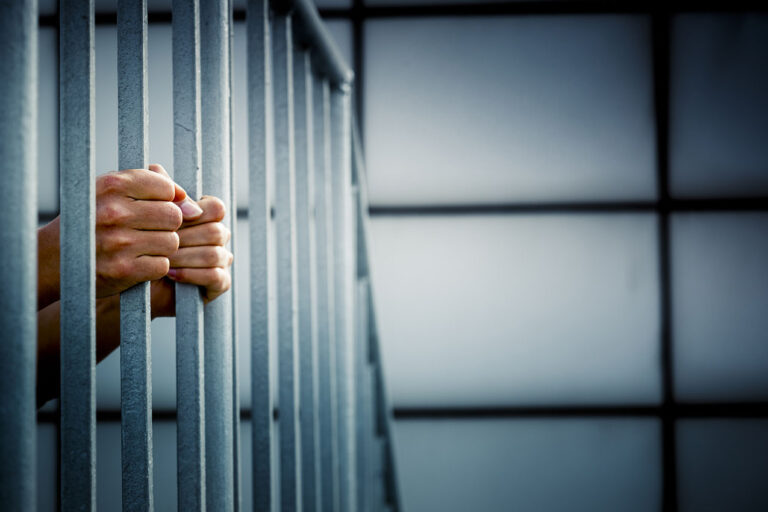 2022 թվականի տարեկան հաշվետվությունը թվերով2022 թվականի տարեկան հաշվետվությունը թվերով2022 թվականի տարեկան հաշվետվությունը ոլորտներովՌԱԶՄԱՎԱՐԱԿԱՆ ՄԻՋՈՑԱՌՈՒՄ 11 (շարունակական)Ենթակետ 1. Փակվել են ՀՀ ԱՆ «Նուբարաշեն» և «Դատապարտյալների հիվանդանոց» քրեակատարողական հիմնարկները, որի արդյունքում Երևան քաղաքի տարածքում` Սիլիկյան թաղամասում, կառուցվել է շուրջ 1200 լրակազմ ունեցող քրեակատարողական նոր հիմնարկ (200 մահճակալ նախատեսվել է բուժման կարիք ունեցող անձանց համար): Ենթակետ 2. ՀՀ ԱՆ «Երևան-Կենտրոն» քրեակատարողական հիմնարկը ՀՀ ազգային անվտանգության ծառայության վարչական շենքից տեղափոխվել է նախկին «էրեբունի» քրեակատարողական հիմնարկի մասնաշենք.Ենթակետ 3. ՀՀ ԱՆ «Հրազդան» քրեակատարողական հիմնարկը լուծարվել և ՀՀ ԱՆ «Սևան» քրեակատարողական հիմնարկի վարչական տարածքում կառուցվել է ՀՀ ԱՆ «Հրազդան» քրեակատարողական հիմնարկի համար սահմանված լրակազմով՝ փակ, կիսափակ ռեժիմների և կալանավորվածների պահելու վայր, այդ թվում՝ կալանք պատժատեսակի համար նախատեսված մասնաշենք.Ենթակետ 4. ՀՀ ԱՆ «Գորիս» քրեակատարողական հիմնարկը փակվել է, և դրա փոխարեն կառուցվել է 350 լրակազմ ունեցող քրեակատարողական նոր հիմնարկ:Ենթակետ 5.  ՀՀ ԱՆ «Արմավիր» քրեակատարողական հիմնարկում ստեղծվել են մինչև 200 լրակազմ ունեցող կիսաբաց ուղղիչ հիմնարկի համար անհրաժեշտ պահման պայմաններ:Ենթակետ 6. ՀՀ ԱՆ «Արմավիր» քրեակատարողական հիմնարկն ապահովվել է օդափոխության համակարգով։Ենթակետ 7.  ՀՀ ԱՆ «Արմավիր» քրեակատարողական հիմնարկում բժշկական ստացիոնար մասնաշենքի կարողությունները զարգացվել են։ԿԱՏԱՐՎԱԾ ԱՇԽԱՏԱՆՔՆԵՐԸ.Ենթակետ 1: Ռազմավարությամբ հաստատված՝ քրեակատարողական հիմնարկներում ազատությունից զրկված անձանց պահման պայմանների բարելավման և քրեակատարողական հիմնարկների օպտիմալացման շրջանակներում, ի թիվս այլնի, նախատեսված է փակել ՀՀ ԱՆ «Նուբարաշեն» և «Դատապարտյալների հիվանդանոց» քրեակատարողական հիմնարկները, որի արդյունքում Երևան քաղաքի տարածքում կկառուցվի միջազգային չափորոշիչներին համապատասխան նոր քրեակատարողական հիմնարկ՝ ընդգրկելով նաև ստացիոնար հիվանդանոց:Նոր քրեակատարողական հիմնարկի կառուցման համար նախապատրաստական աշխատանքների շրջանակներում Արդարադատության նախարարության կողմից ձեռնարկվել են հետևյալ քայլերը՝1) Միջազգային գործընկերների հետ ունեցած բանակցությունների արդյունքում Միջազգային Իրավական Համագործակցության գերմանական հիմնադրամը (IRZ) պատրաստակամություն է հայտնել աջակցելու նոր քրեակատարողական հիմնարկի մոդելի ընտրության, միջազգային բոլոր չափանիշների վեր հանման և դրանք հայաստանյան օրինակով տեղայնացնելու հարցում: Արդյունքում՝ արդեն իսկ կազմակերպվել են մի շարք քննարկումներ գերմանացի փորձագետի հետ: Բացի այդ, 2022 թվականի հունիս ամսվա ընթացքում տեղի է ունեցել հայկական պատվիրակության այցը Գերմանիայի Դաշնային Հանրապետություն՝ տեղում ծանոթանալու գերմանական քրեակատարողական հիմնարկների մոդելին, ինչպես նաև նույն թվականի նոյեմբեր ամսին Արդարադատության նախարարությունում տեղի է ունեցել համատեղ հանդիպում, որի ժամանակ՝ Միջազգային իրավական համագործակցության գերմանական հիմնադրամի (IRZ) գործընկերներին ներկայացվել են նոր քրեակատարողական հիմնարկի հայեցակարգի մանրամասները:2) Կազմվել է նոր քրեակատարողական հիմնարկի նախագիծ, տեխնիկական նախնական գծագիր և 3D ձևաչափով նոր քրեակատարողական հիմնարկի մոդել: Մշակվել են Նոր քրեակատարողական հիմնարկի հայեցակարգը, ինչպես նաև ազատազրկված անձանց զբաղվածության մոդելը:3) Նոր քրեակատարողական հիմնարկի տարածքի ընտրության համար որպես հիմնական տարբերակ  դիտարկվել է նախկին «Էրեբունի» քրեակատարողական հիմնարկի տարածքը: Հաշվի առնելով նշվածը՝ ՀՀ արդարադատության նախարարության կողմից պլանավորվել է ուսումնասիրել նախկին «Էրեբունի» քրեակատարողական հիմնարկի և դրան հարող տարածքները՝ հնարավոր հողային խնդիրները վեր հանելու նպատակով: Ըստ այդմ՝ շինարարական աշխատանքներին ընդառաջ կառույցների տեղակայման տեղամասերում իրականացվել է ինժեներա-երկրաբանական հետազոտություն: 4) Պատրաստվել և Քաղաքաշինության կոմիտե է փոխանցվել Նոր հիմնարկի նախագծանախահաշվային աշխատանքների իրականացման համար հայտարարվող մրցույթի տեխնիկական բնութագիրը: Ներկայումս մեկնարկել է նոր քրեակատարողական հիմնարկի կառուցման նպատակով նախագծանախահաշվային փաստաթղթերի ձեռքբերման գնման գործընթացը:Հիմնարկը կզբաղեցնի մոտ 4,6 հա տարածք, կունենա 4 բնակելի մասնաշենք, յուրաքանչյուրը՝ բաղկացած 4 հարկից, որոնցից բնակելի կլինեն 3-ը։ Կիսանկուղային հարկը նախատեսված կլինի ապաստարանի, ինչպես նաև տվյալ մասնաշենքի ազատազրկված անձանց իրերի պահեստավորման համար։ Հիմնարկի խցերը կկահավորվեն երկու անձի համար, բացառությամբ քրեական ենթամշակույթ կրող անձանց խցերի, որոնք նախատեսված կլինեն մեկ անձի համար։Վերոնշյալի արդյունքում՝ նախատեսվում է առաջիկա 3-4 տարիների ընթացքում շահագործման հանձնել գերմանական սանրաձև քրեակատարողական հիմնարկի մոդելին համապատասխան նոր հիմնարկ, որը կունենա 800-850 անձանց պահման համար նախատեսված պայմաններ, ներառյալ՝ մոտ 300-350 կալանավորվածներին պահելու վայր, մոտ 150 անձի համար նախատեսված ստացիոնար, մոտ 250-300 անձի համար նախատեսված միջին և ցածր անվտանգային մասնաշենքեր (գոտիներ)։Նոր քրեակատարողական հիմնարկի կառուցմամբ հնարավոր կլինի ապահովել պատշաճ պայմաններ վերականգնողական աշխատանքներ կազմակերպելու, ինչպես նաև ազատությունից զրկված անձանց նկատմամբ արդյունավետ վերահսկողություն ապահովելու համար։Ենթակետ 2: Ռազմավարությամբ հաստատված՝ քրեակատարողական հիմնարկներում ազատությունից զրկված անձանց պահման պայմանների բարելավման և քրեակատարողական հիմնարկների օպտիմալացման շրջանակներում, ի թիվս այլնի, նախատեսված է ՀՀ ԱՆ «Երևան-Կենտրոն» քրեակատարողական հիմնարկը ՀՀ ազգային անվտանգության ծառայության վարչական շենքից տեղափոխել նախկին «էրեբունի» քրեակատարողական հիմնարկի մասնաշենք:Այս համատեքստում հարկ է նշել, որ ռազմավարական պլանավորմամբ անհրաժեշտ է փակել նաև ՀՀ ԱՆ «Նուբարաշեն», «Վարդաշեն» և «Դատապարտյալների հիվանդանոց» քրեակատարողական հիմնարկները, որի արդյունքում Երևան քաղաքի տարածքում միջազգային չափորոշիչներին համապատասխան նոր քրեակատարողական հիմնարկի (ընդգրկելով նաև ստացիոնար հիվանդանոց) կառուցման վայր ընտրվել է նախկին «Էրեբունի» քրեակատարողական հիմնարկի տարածքը:Հաշվի առնելով այն, որ ՀՀ ԱՆ «Երևան-Կենտրոն» քրեակատարողական հիմնարկի տեղափոխման և նոր քրեակատարողական հիմնարկի կառուցման տեղադիրքերը նախնական պլանով համընկնում են, անհրաժեշտ է նշված գործընթացները դիտարկել համակցության մեջ: Այսինքն՝ նշված չորս քրեակատարողական հիմնարկները միավորվելու են մեկ՝ նոր քրեակատարողական հիմնարկի մեջ: Նոր քրեակատարողական հիմնարկի կառուցման համար ձեռնարկված քայլերին անդրադարձ է կատարվել «Ենթակետ 1»-ում: ՀՀ ազգային անվտանգության ծառայության վարչական շենքից ՀՀ ԱՆ «Երևան-Կենտրոն» քրեակատարողական հիմնարկի տեղափոխման գործընթացը նախատեսվում է քննարկել նոր քրեակատարողական հիմնարկի կառուցման շրջանակներում:Ենթակետ 3: ՀՀ ԱՆ «Հրազդան» քրեակատարողական հիմնարկը հիմնադրվել է 2008 թվականին, շենք-շինությունները կառուցվել և շահագործվել են 1965 թվականից: Հայաստանի Հանրապետության կառավարության 2021 թվականի հոկտեմբերի 28-ի թիվ 1755-Ն որոշման համաձայն՝ 2022 թվականի հունվարի 1-ից դադարեցվել է ՀՀ ԱՆ «Հրազդան» քրեակատարողական հիմնարկի գործունեությունը:ՀՀ ԱՆ «Հրազդան» քրեակատարողական հիմնարկի կալանավորված անձինք և դատապարտյալները տեղափոխվել են ՀՀ ԱՆ Նուբարաշեն և Արմավիր քրեակատարողական հիմնարկներ: ՀՀ ԱՆ Արմավիր քրեակատարողական հիմնարկի միջին անվտանգային գոտու դատապարտյալները տեղափոխվել են ՀՀ ԱՆ Սևան քրեակատարողական հիմնարկ, որոնց համար այս տարի ՀՀ ԱՆ Սևան քրեակատարողական հիմնարկի մասնաշենքերից մեկը վերակառուցվել է և այլ մասնաշենքերից մասնանջատվել պարիսպով: Տվյալ մասնաշենքը վերանորոգվել է, հարդարվել են սանհանգույցները, բաղնիքները, կացարանները:Հարկ է նշել, որ կատարվել են համապատասխան ուղղումներ կադաստրի սեփականության վկայականում, տարածքում իրականացվել են չափագրման աշխատանքներ: ՀՀ ԱՆ Սևան քրեակատարողական հիմնարկի արտադրական տարածքում նախատեսված՝ եվրոպական չափորոշիչներին համապատասխան կալանավորված անձանց համար նոր մեկուսարանի մասնաշենքի կառուցման նպատակով՝ նախատեսվում է առաջիկա տարում հայտարարել նախագծանախահաշվային փաստաթղթերի կազմման մրցույթ:Ենթակետ 4: ՀՀ ԱՆ «Գորիս» քրեակատարողական հիմնարկի փոխարեն 350 լրակազմ ունեցող նոր քրեակատարողական հիմնարկի կառուցման համար 2022 թվականին պլանավորվում էր վերանայել նախագծանախահաշվային աշխատանքների արդյունքները՝ գործընթացն սկսելու համար, սակայն Գորիս համայնքի Խնձորեսկ գյուղում ընտրված հողատարածքներից մեկը, որը համընկել էր ՀՀ արդարադատության նախարարությանն ամրացված՝ քրեակատարողական նոր հիմնարկի կառուցման համար նախատեսված հողատարածքի (10.63 հա) հետ ամբողջությամբ փոխանցվել է ՀՀ ազգային անվտանգության ծառայությանը՝ հաշվի առնելով սահմանների պաշտպանության ապահովման անհրաժեշտությունը: Միաժամանակ, ՀՀ արդարադատության նախարարությունը առաջարկել է ՀՀ տարածքային կառավարման և ենթակառուցվածքների նախարարությանը նոր «Գորիս» քրեակատարողական հիմնարկի կառուցման համար տրամադրել այլ հողատարածք: Ըստ այդմ, ՀՀ տարածքային կառավարման և ենթակառուցվածքների նախարարության կողմից այլ հողատարածքի տրամադրումից հետո ՀՀ արդարադատության նախարարության կողմից կդիտարկվի նոր «Գորիս» քրեակատարողական հիմնարկի կառուցման համար նախագծանախահաշվային աշխատանքների իրականացման հարցը:Ենթակետ 5: ՀՀ ԱՆ «Արմավիր» քրեակատարողական հիմնարկում մինչև 200 լրակազմ ունեցող միջին անվտանգային գոտի ունեցող քրեակատարողական հիմնարկի համար անհրաժեշտ պահման պայմաններ ստեղծելու նպատակով Քրեակատարողական ծառայության կողմից հայտարարվել էր մրցույթ, որի արդյունքներով հաղթող ճանաչված «Բիդեք» սահմանափակ պատասխանատվությամբ ընկերության հետ 2020 թվականի հուլիսի 8-ին կնքվել էր «Պետության կարիքների համար կապալային աշխատանքների պետական գնման պայմանագիր» ծածկագիր՝ ՀՀ ԱՆ ՔԿԾ-ԳՀԱՇՁԲ-20/2-1։ Կնքված պայմանագրի շրջանակներում Հիմնարկի մասնաշենքերից մեկում համապատասխան շինարարական լուծումների (կառուցում, վերակառուցում) արդյունքում ապահովվել է կիսաբաց ուղղիչ հիմնարկի համար անհրաժեշտ բոլոր պահման պայմանները՝ ներառյալ առանձնացված զբոսահրապարակ, ճաշապատրաստման տեղամաս և այլն։ Իրականացված աշխատանքների արդյունքում Հիմնարկի 2-րդ տեղամասում շուրջ 200 ազատազրկված անձանց համար ապահովվել է կիսաբաց ուղղիչ հիմնարկի պահման պատշաճ պայմաններ։Մասնավորապես, վերակառուցվել և հարդարվել են 48 խցեր, յուրաքանչյուրը 18 մետր քառակուսի բնակելի ընդհանուր մակերեսով՝ առանձնացված սանհանգույցով և նախատեսված առավելագույնը 4 անձի համար։ Կառուցվել և կահավորվել է առանձնացված ընդարձակ ճաշապատրաստման սենյակ և ճաշասրահ, զբոսահրապարակ, թեքահարթակ, զրուցարան, տեղադրվել են նստարաններ, ինչպես նաև կատարվել է տարածքի կանաչապատում։Ենթակետ 6: ՀՀ ԱՆ Արմավիր քրեակատարողական հիմնարկում կառուցվել են ամբողջովին նոր և ժամանակակից օդափոխության, օդորակման՝ համատեղված ջեռուցման հետ, համակարգեր, որոնց շնորհիվ ռեժիմային գոտու 6 մասնաշենքերի 288 խցերում ամռանը կապահովվի 20-21 աստիճան ջերմություն, ձմռանը՝ 22-24 աստիճան ջերմություն, իսկ ամբողջ տարին օդի մաքրման նպատակով գործելու է օդափոխության համակարգը, որը հագեցած է նաև հակահրդեհային համակարգով:Ենթակետ 7: ՀՀ ԱՆ Արմավիր քրեակատարողական հիմնարկի բժշկական ստացիոնար մասնաշենքում կառուցվել է թեքահարթակ դեպի զբոսաբակ, 1 բուժսենյակի սանհանգույցում և լոգարանում ստեղծվել են հատուկ պայմաններ հենաշարժողական խնդիրներ ունեցող անձանց համար: Իրականացվել են արտաքին և ներքին ջրահեռացման ցանցերի նորոգում, ջրամատակարարման սարքերի, սարքավորումների փոխարինում՝ նորով, մասնակի վերանորոգվել է տաք ջրամատակարարման ցանցը:Հարկ է նաև փաստել, որ բոլոր քրեակատարողական հիմնարկներում պայմանների բարելավման աշխատանքները կրում են շարունակական բնույթ:ԿԱՏԱՐՄԱՆ ԿԱՐԳԱՎԻՃԱԿԸ. Կատարված էԿատարված է մեծ մասամբԿԱՏԱՐՎԱԾ Է ՄԱՍՆԱԿԻԿատարված չէՌԱԶՄԱՎԱՐԱԿԱՆ ՄԻՋՈՑԱՌՈՒՄ 13 (շարունակական)Ենթակետ 1. Գնահատվել են քրեակատարողական հիմնարկներում առկա լրակազմերը և, ըստ քրեակատարողական հիմնարկների շենքային պայմանների հնարավորության, կատարվել է վերաբաշխում: ԿԱՏԱՐՎԱԾ ԱՇԽԱՏԱՆՔՆԵՐԸԳնահատվել են ՀՀ ԱՆ քրեակատարողական հիմնարկներում առկա լրակազմերը և շենքային պայմանների հնարավորությունները, ինչպես նաև ՀՀ քրեակատարողական նոր օրենսգրքով նախատեսված՝ քրեակատարողական հիմնարկներում երեք անվտանգային գոտի սահմանելու վերաբերյալ իրավակարգավորումները և ՀՀ արդարադատության նախարարի 2022 թվականի հուլիսի 21-ի N 397-Ն հրամանով քրեակատարողական հիմնարկներում սահմանվել են նոր անվտանգային գոտիների տեսակներ և լրակազմեր։ ՀՀ քրեակատարողական նոր օրենսգրքի 57-րդ հոդվածով (այսուհետ՝ Օրենսգիրք) նախատեսվել է, որ քրեակատարողական հիմնարկներն ունենալու են երեք անվտանգային գոտիներ՝ ցածր, միջին և բարձր:Օրենսգրքի կարգավորումների բովանդակությունից բխում է, որ անվտանգային գոտու տեսակը որոշելու է ՀՀ ԱՆ քրեակատարողական ծառայության կենտրոնական մարմնում գործող տեղաբաշխման հանձնաժողովը (այսուհետ՝ Տեղաբաշխման հանձնաժողով)՝ հաշվի առնելով օրենքով նախատեսված մի շարք հանգամանքները:Օրենսգրքի 170-րդ հոդվածի համաձայն՝ Օրենսգրքի ուժի մեջ մտնելուց հետո՝ քրեակատարողական հիմնարկների անվտանգային գոտու տեսակները համապատասխանեցվել են հետևյալ կերպ.1) Բաց ուղղիչ հիմնարկում պատիժ կրող դատապարտյալների պատժի կատարման պայմանները համապատասխանեցվում են ցածր անվտանգային գոտու մեղմ պայմանների համար նախատեսված պայմաններին.2) Կիսաբաց ուղղիչ հիմնարկում պատիժ կրող դատապարտյալների պատժի կատարման պայմանները համապատասխանեցվում են միջին անվտանգային գոտու մեղմ պայմանների համար նախատեսված պայմաններին.3) Կիսափակ ուղղիչ հիմնարկում պատիժ կրող դատապարտյալների պատժի կատարման պայմանները համապատասխանեցվում են միջին անվտանգային գոտու խիստ պայմանների համար նախատեսված պայմաններին.4) Փակ ուղղիչ հիմնարկում պատիժ կրող դատապարտյալների պատժի կատարման պայմանները համապատասխանեցվում են բարձր անվտանգային գոտու մեղմ պայմանների համար նախատեսված պայմաններին:Վերոնշյալով պայմանավորված՝ ՀՀ ԱՆ Արմավիր քրեակատարողական հիմնարկի՝ նախկին կարգավորումներով, կիսաբաց ուղղիչ հիմնարկում պատիժ կրող 76 դատապարտյալներ տեղափոխվել են ՀՀ ԱՆ Սևան քրեակատարողական հիմնարկ, իսկ 2 դատապարտյալներ՝ ՀՀ ԱՆ Արթիկ քրեակատարողական հիմնարկ, իսկ վերջիններիս պատժի կատարման պայմանները համապատասխանեցվել են միջին անվտանգային գոտու մեղմ պայմանների համար նախատեսված պայմաններին:Դատապարտյալների տեղաբաշխումը, ըստ անվտանգային գոտիների, կրում է շարունակական բնույթ, որը, ի թիվս այլ նպատակների, ուղղված է նաև քրեակատարողական հիմնարկներում լրակազմերի համաչափ բաշխվածությունն ապահովելուն:Բացի այդ, գնահատելով ՀՀ ԱՆ քրեակատարողական հիմնարկներում առկա լրակազմերը և շենքային պայմանների հնարավորությունները՝ ՀՀ արդարադատության նախարարի 2022 թվականի դեկտեմբերի 23-ի N 787-Ն հրամանով փոփոխություններ են կատարվել ՀՀ արդարադատության նախարարի հուլիսի 21-ի N 397-Ն հրամանում, որով քրեակատարողական հիմնարկներում սահմանվել են անվտանգային գոտիների նոր լրակազմեր։	ԿԱՏԱՐՄԱՆ ԿԱՐԳԱՎԻՃԱԿԸ.ԿԱՏԱՐՎԱԾ ԷԿատարված է մեծ մասամբԿատարված է մասնակիԿատարված չէՌԱԶՄԱՎԱՐԱԿԱՆ ՄԻՋՈՑԱՌՈՒՄ 14Ենթակետ 4. Մշակվել է քրեակատարողական հիմնարկներում արտակարգ իրավիճակներում գործելու պլան:Ենթակետ 5. Մշակվել և հաստատվել է քրեակատարողական հիմնարկին սպառնացող բնածին և տեխնածին վտանգների հիման վրա, արտակարգ իրավիճակներում գործելու պլան:Ենթակետ 6. Բարձրացվել է արտակարգ իրավիճակներում քրեակատարողական հիմնարկների դիմակայունության մակարդակը:ԿԱՏԱՐՎԱԾ ԱՇԽԱՏԱՆՔՆԵՐԸ.Ենթակետ 4: Հայաստանի Հանրապետության արդարադատության նախարարության յուրաքանչյուր քրեակատարողական հիմնարկում, ՀՀ  կառավարության 2004 թվականի ապրիլի 22-ի N 633 որոշման հիման վրա   մշակված, հաստատված և գործառության մեջ է դրված քրեակատարողական հիմնարկի քաղաքացիական պաշտպանության պլան, որով սահմանվում են հիմնարկի խնդիրները, գործողություներն ու դրանց իրականացման կարգը՝ քրեակատարողական ծառայողների (աշխատակիցների), կալանավորված անձանց, դատապարտյալների և  հիմնարկում գտնվող այլ անձանց ու նյութական արժեքների  պաշտպանության համար՝ Հայաստանի Հանրապետության վրա զինված հարձակման, դրա անմիջական վտանգի առկայության կամ Հայաստանի Հանրապետության Ազգային ժողովի կողմից պատերազմ հայտարարվելու դեպքում: Քաղաքացիական պաշտպանության պլանների հիման վրա քրեակատարողական հիմնարկներում ձևավորված են քաղաքացիական պաշտպանության կազմավորումներ, որոշակի պայմաններում ստեղծված արտակարգ իրավիճակների դեպքում, փրկարարական և անհետաձգելի վթարավերականգնողական աշխատանքներ իրականացնելու համար:Ենթակետ 5:     Քրեակատարողական  հիմնարկներին սպառնացող հնարավոր բնածին և տեխնածին աղետների արդյունքում ստեղծված արտակարգ իրավիճակներում քրեակատարողական ծառայողների (աշխատակիցների), կալանավորված անձանց, դատապարտյալների և այլ անձանց, նյութական և մշակութային արժեքների պաշտպանության կազմակերպման նպատակով քրեակատարողական հիմնարկներում ձևավորված են՝ տարահանման հանձնաժողովներ, հաստատված է տարահանման կարգ, կազմված են տարահանման պլաններ՝ տարահանման երթուղիներով:Ենթակետ 6: ՀՀ ԱՆ քրեկատարողական ծառայության պետի 2022 թվականի հունվարի 13-ի 40/4-113 ցուցումի համաձայն՝ հաստատված դասընթացների ծրագրի հիման վրա, քրեակատարողական հիմնարկներում, քաղաքացիական պաշտպանության ոլորտի պատասխանատուների կողմից կազմակերպվել և իրականացվել է  քրեակատարողական ծառայողների (աշխատակիցների) ուսուցում՝  «Արտակարգ իրավիճակներում բնակչության պաշտպանության և քաղաքացիական պաշտպանության հիմնահարցերով» (նշված միջոցառումը կրելու է շարունակական բնույթ): Դասընթացները նպատակ են հետապնդել զարգացնել, քաղաքացիական պաշտպանության ոլորտում, քրեակատարողական ծառայողների (աշխատակիցների) գիտելիքները, հմտություններն ու կարողություններն՝ արտակարգ իրավիճակներում քրեակատարողական հիմնարկների դիմակայության մակարդակը բարձրացնելու նպատակով: Արտակարգ իրավիճակներում քրեակատարողական հիմնարկների դիմակայության մակարդակի բարձրացմանն է ուղղված նաև Հայաստանի Հանրապետության արտակարգ իրավիճակների նախարարության հետ ձեռք բերված պայմանավորվածությունը, որի համաձայն՝ 2022 թվականին իրականացվել է 25  ծառայողների (աշխատակիցների) ուսուցանում Հայաստանի Հանրապետության արտակարգ իրավիճակների նախարարության ճգնաժամային կառավարման պետական ակադեմիայում: 2022 թվականի ապրիլի 15-ին, ՀՀ ԱՆ քրեակատարողական ծառայության կենտրոնական մարմնի անձնակազմի, ինչպես նաև քրեակատարողական հիմնարկների անձնակազմերի շրջանում կազմակերպել և անց է կացվել ուսումնական վարժանք՝ «Հավաք» ազդանշանի դեպքում անձնակազմերի գործողությունները հստակեցնելու, ինչպես նաև քաղաքացիական պաշտպանության ուժերը պատրաստականության բերելու նպատակով:  2021 թվականի տարեվերջից նախաձեռնված աշխատանքների արդյունքում 2022 թվականին ձեռք են բերվել թվով 515 տարբեր տեսակի կրակմարիչներ, որոնք տեղադրվել են  քրեակատարողական հիմնարկների, ինչպես նաև քրեակատարողական ծառայության կենտրոնական մարմնի շենք-շինություններում՝ հրդեհային անվտանգության մակարդակի բարձրացման նպատակով: Միաժամանակ համապատասխան միջոցներ են ձեռնարկվել, որի արդյունքում վերանորոգվել և վերաշահագործվել է քրեակատարողական ծառայության կենտրոնական մարմնի տեղակայման շենքում սարքավորված հրդեհի ազդանշանման ինքնաշխատ համակարգը: Հայաստանի Հանրապետության արդարադատության նախարարի 2021 թվականի դեկտեմբերի 21-ի թիվ 662-Լ հրամանի Հավելվածով հաստատվել է Հայաստանի Հանրապետության արդարադատության նախարարության և ենթակա մարմինների արտակարգ իրավիճակներում բնակչության պաշտպանության և քաղաքացիական պաշտպանության ոլորտներին առնչվող 2022 թվականի հիմնական միջոցառումների պլանը:ԿԱՏԱՐՄԱՆ ԿԱՐԳԱՎԻՃԱԿԸ.ԿԱՏԱՐՎԱԾ ԷԿատարված է մեծ մասամբԿատարված է մասնակիԿատարված չէՌԱԶՄԱՎԱՐԱԿԱՆ ՄԻՋՈՑԱՌՈՒՄ 17Ենթակետ 1. «Իրավական կրթության և վերականգնողական ծրագրերի իրականացման կենտրոն» ՊՈԱԿ-ի կողմից իրականացվում է միջին մասնագիտական «Իրավագիտություն» և նախնական մասնագիտական (արհեստագործական) կրթության «քրեակատարողական գործ» մասնագիտության կազմակերպում:Ենթակետ 2. Կազմակերպվում է «Իրավագիտություն» մասնագիտության միջին մասնագիտական  կրթություն:ԿԱՏԱՐՎԱԾ ԱՇԽԱՏԱՆՔՆԵՐԸ2020 թվականի դեկտեմբերի 17-ին հաստատվել է ՀՀ արդարադատության նախարարի «Քրեակատարողական ծառայություն դիմած և այդ ծառայությունում պաշտոնի անցնելու համար Հայաստանի Հանրապետության օրենսդրությամբ սահմանված պահանջները բավարարող, սակայն աշխատանքային փորձ չունեցող քաղաքացիների (ունկնդիրների) ուսումնական դասընթաց անցնելու 2020 թվականի ծրագիրը հաստատելու, ինչպես նաև ունկնդիրների խմբի կազմը, պրակտիկայի վայրերի և դրանց ղեկավարների ցանկը հաստատելու մասին» N 532-Ա հրամանը: Նշված ակտերի հիման վրա ունկնդիրները 2022 թվականին անցել են իրականացվող պատրաստման դասընթացը: Հարկ է նշել, որ «Իրավական կրթության և վերականգնողական ծրագրերի իրականացման կենտրոն» պետական ոչ առևտրային կազմակերպությունը (այսուհետ՝ Կենտրոն) «Հայաստանի Հանրապետության կրթության և գիտության նախարարի 2015 թվականի հուլիսի 2-ի N 642-Ն հրամանով հաստատված նախնական մասնագիտական (արհեստագործական) կրթության «Քրեակատարողական գործ» մասնագիտության «Քրեակատարող» որակավորման պետական կրթական չափորոշիչով կրթական ծրագրով գործունեություն իրականացնելու համար Հայաստանի Հանրապետության կրթության, գիտության, մշակույթի և սպորտի նախարարի (նախկին՝ ՀՀ ԿԳՆ) (այսուհետ՝ ՀՀ ԿԳՄՍՆ) դեռևս 2016 թվականի ապրիլի 21-ի N 325-Ա/2 հրամանով ստացել է լիցենզիա: Հատկանշական է, որ Կենտրոնը տարիներ շարունակ ՀՀ ԿԳՄՍՆ-ի կողմից համապատասխան լիցենզիայի առկայությամբ իրականացրել է «Իրավագիտություն» մասնագիտության միջին մասնագիտական կրթություն: Հաշվետու ժամանակահատվածում «Քրեակատարողական գործ» և «Իրավագիտություն» (միջին մասնագիտական) մասնագիտություններով վճարովի հիմունքներով ուսուցում չի իրականացվել՝ դիմորդների բացակայության պատճառով: Առաջիկա տարվա ընթացքում կշարունակվեն քայլեր ձեռնարկվել քրեակատարողական բոլոր ծառայողների պատրաստման գործընթացը հնարավորինս օպտիմալ ձևաչափով կազմակերպելու ուղղությամբ: Միևնույն ժամանակ, հարկ եմ համարում նշել, որ առաջիկա տարվա ընթացքում ներկայացվելու է քրեակատարողական և պրոբացիայի ոլորտի նոր ռազմավարությունը, որի ռազմավարական ուղղությունների շրջանակներում կդիտարկվի սույն միջոցառման շարունակականության ապահովման անհրաժեշտությունը կամ դրա բացակայությունը՝ հաշվի առնելով այն, որ ներկայում շրջանառության մեջ է դրվել քրեակատարողական ծառայողների պատրաստման մոդելի ներդրման վերաբերյալ օրենսդրական փաթեթը:ՀՀ արդարադատության նախարարության կողմից շրջանառության մեջ է դրվել ««Քրեակատարողական ծառայության մասին» Հայաստանի Հանրապետության օրենքում փոփոխություններ և լրացումներ կատարելու մասին» և «Պետական պաշտոններ և պետական ծառայության պաշտոններ զբաղեցնող անձանց վարձատրության մասին» օրենքում լրացումներ կատարելու մասին ՀՀ օրենքների փաթեթը, որով նախատեսվում է առաջիկայում ՀՀ ԱՆ «Արմավիր» քրեակատարողական հիմնարկում ստեղծել նոր՝ անվտանգային կառավարման ստորաբաժանում, որն իր մեջ կներառի երկու տարբեր՝ արտաքին պահպանություն և ներքին անվտանգություն իրականացնող ստորաբաժանումներ: Արդյունքում՝ քրեակատարողական համակարգում Պարեկային ծառայության օրինակով կներդրվի քրեակատարողական ծառայողների պատրաստման մոդելը:ԿԱՏԱՐՄԱՆ ԿԱՐԳԱՎԻՃԱԿԸ.Կատարված էԿատարված է մեծ մասամբԿԱՏԱՐՎԱԾ Է ՄԱՍՆԱԿԻԿատարված չէՌԱԶՄԱՎԱՐԱԿԱՆ ՄԻՋՈՑԱՌՈՒՄ 21 (շարունակական)Ենթակետ 1. Ազատությունից զրկված անչափահասներն իրացնում են կրթություն ստանալու իրավունքը:ԿԱՏԱՐՎԱԾ ԱՇԽԱՏԱՆՔՆԵՐԸ«Ազատությունից զրկված անչափահասների կրթություն ստանալու իրավունքի շարունակականության ապահովում» միջոցառման իրականացման նպատակով Իրավական կրթության և վերականգնողական ծրագրերի իրականացման կենտրոն ՊՈԱԿ-ի (այսուհետ՝ Կազմակերպություն) կողմից իրականացվող հանրակրթական ծրագրին՝ 2022 թվականին մասնակցել են 6 աշակերտներ մինչև 19 տարեկան, որից 3-ը՝ ազատվել են խափանման միջոցի փոփոխման և կալանքի տակ պահվելու ժամկետը լրանալու կապակցությամբ: Հանրակրթական ծրագիրն իրականացվել է Արդարադատության նախարարության «Աբովյան» և «Նուբարաշեն» քրեակատարողական հիմնարկներում: Ներկայումս վերոնշյալ քրեակատարողական հիմնարկներում կրթությունը շարունակում են 3 աշակերտներ: Հարկ է նշել, որ Կազմակերպությունը Հայաստանի Հանրապետության կրթության, գիտության, մշակույթի և սպորտի նախարարի 2018 թվականի մարտի 21-ի թիվ 250-Ա/2 և 251Ա/2 հրամաններով ստացել է հանրակրթական ծրագրերով կրթական գործունեություն իրականացնելու լիցենզիաներ և 2019 թվականի սեպտեմբերի 2-ից մինչ օրս իրականացնում է քրեակատարողական հիմնարկներում գտնվող մինչև 19-ը տարեկան դատապարտված և/կամ կալանավորված անձանց հանրակրթությունը:ԿԱՏԱՐՄԱՆ ԿԱՐԳԱՎԻՃԱԿԸ.ԿԱՏԱՐՎԱԾ ԷԿատարված է մեծ մասամբԿատարված է մասնակիԿատարված չէ	ՌԱԶՄԱՎԱՐԱԿԱՆ ՄԻՋՈՑԱՌՈՒՄ 25 (շարունակական)Ենթակետ 2. Մասնագիտական կրթական ծրագրերն իրականացվում են։ԿԱՏԱՐՎԱԾ ԱՇԽԱՏԱՆՔՆԵՐԸ«Զբաղվածության մասին» ՀՀ օրենքի 21-րդ հոդվածի 4րդ մասի 1-ին կետի համաձայն՝ ազատազրկման ձևով պատիժ կրող այն անձինք, որոնց պատժի կրման ավարտին մնացել է մինչև 6 ամիս, և որոնք, որպես աշխատանք փնտրող անձ, հաշվառվել են «Զբաղվածության մասին» ՀՀ օրենքով նախատեսված լիազորված մարմնի կողմից, իրավունք ունեն ընդգրկվելու ամենամյա ծրագրի շրջանակներում կազմակերպվող մասնագիտական ուսուցման ծրագրերում: Դրա հիման վրա մասնագիտական ուսուցում կարող է կազմակերպվել աշխատաշուկայում պահանջարկ ունեցող այն մասնագիտությունների գծով, որոնք հնարավոր է ուսուցանել կարճաժամկետ դասընթացների (մինչև 5 ամիս տևողությամբ) միջոցով: ՀՀ կառավարության 2014 թվականի ապրիլի 17-ի թիվ 534-Ն որոշման Հավելված 11-ով սահմանված ընթացակարգի համաձայն՝ Զբաղվածության պետական գործակալության և ՀՀ արդարադատության նախարարության համագործակցության արդյունքում կազմակերպվել է մասնագիտական ուսուցման ծառայությունների գնման գործընթացի իրականացումը՝ հաշվապահ, փայտյա գեղարվեստական իրեր պատրաստող, ծեփագործ, ավտոփականագործ, համակարգչային օպերատոր, կոշկակար, խոհարար, դիմահարդար, տեխնիկ-մեխանիկ, խառատ, կահույքագործ մասնագիտությունների գծով 29 անձի ուսուցումն ապահովելու նպատակով: Զբաղվածության պետական գործակալության կողմից տրամադրված տեղեկատվության համաձայն՝ «Գնումների մասին» ՀՀ օրենքով սահմանված ընթացակարգով հայտարարված գնման գործընթացին ուսուցման ծառայություններ մատուցող որևէ կազմակերպություն չի մասնակցել, որի պատճառով նշված շահառուների մասնագիտական ուսուցումը չի իրականացվել:Միևնույն ժամանակ, հարկ է նկատել, որ չնայած վերոգրյալ՝ ազատազրկված անձանց զբաղվածության ապահովմանն ուղղված մասնագիտական ծրագրերի իրականացման ընթացիկ խնդիրների առկայությանը՝ ընդլայնվել են ազատազրկված անձանց մասնագիտական կրթական ծրագրերը և այդ ծրագրերի շահառուների շրջանակները՝ այդպիսով հնարավորինս ապահովելով ազատությունից զրկված անձանց ոչ ֆորմալ կրթության կազմակերպումը: «Իրավական կրության և վերականգնողական ծրագրերի իրականացման կենտրոն» ՊՈԱԿ-ը ընդլայնել է ոչ ֆորմալ կրթության կազմակերպման հնարավորությունները՝ կրթական դասընթացներ նախատեսելով 8 քրեակատարողական հիմնարկներում: Բացի վերոնշյալից՝ հարկ է նշել, որ Իրավական կրթության և վերականգնողական ծրագրերի իրականացման կենտրոն ՊՈԱԿ-ը 2022 թվականին «Իրավախախտում կատարած անձանց գեղագիտական դաստիարակություն և կրթություն» ծրագրի շրջանակներում ՀՀ ԱՆ  «Սևան», «Աբովյան», «Արմավիր» և «Նուբարաշեն» քրեակատարողական հիմնարկներում իրականացրել է հետևյալ դասընթացները՝ Դեկորատիվ կիրառական արվեստ վիտրաժ, կոլաժ, խեցեգործություն, բատիկա, գծանկար, գծագրություն, Համակարգչային հմտություններ, Էթիկա և հաղորդակցություն, Օտար լեզու ռուսերեն և անգլերեն՝մակարդակներ` A1, A2, A2+, B1, Հայոց լեզվի և խոսքի մշակույթի հիմունքներ, Ընտանեկան բռնության կանխարգելում հույզերի կառավարում, Վարսավիրական հմտություններ, Կարի հիմունքներ, Կահույքաշինության հիմունքներ, որոնց ընդհանուր առմամբ մասնակցել է շուրջ 140 ազատությունից զրկված անձ: Էթիկա և հաղորդակցություն առարկան ներառվել է 2022 թվականից, իսկ Հայոց լեզվի և խոսքի մշակույթի հիմունքներ դասընթացը վերաձևակերպվել է, մինչ 2021 թվականի ավարտն այն անվանվում էր Հայոց լեզու և գրականություն: Օտար լեզու անգլերեն դասընթացը 2022 թվականի ընթացքում իրականացվել է երկու մակարդակով՝ Օտար լեզու անգլերեն մակարդակներ` A1, A2 և Օտար լեզու անգլերեն մակարդակներ՝ A2+, B1:2022 թվականին ներառվել են նաև ՀՀ ԱՆ «Սևան» քրեակատարողական հիմնարկում Կահույքաշինության հիմունքներ, որին մասնակցել են 13 ազատությունից զրկված անձ և ՀՀ ԱՆ «Աբովյան» քրեակատարողական հիմնարկում՝ «Կարի հիմունքներ» արհեստագործական դասընթացները, որին մասնակցել են 8 ազատությունից զրկված անձ:Բացի այդ կարևորելով ՀՀ ԱՆ բոլոր քրեակատարողական հիմնարկներում ազատությունից զրկված անձանց շրջանում օգտակար զբաղվածության ապահովման համար հավասար պայմաններ ստեղծելու հանգամանքը՝ 2022 թվականի առաջին կիսամյակի ընթացքում ՀՀ ԱՆ քրեակատարողական ծառայությունը նախաձեռնել և համագործակցության է հրավիրել համապատասխան հասարակական և այլ կազմակերպություններին` ՀՀ ԱՆ «Արթիկ», «Վանաձոր» և «Գորիս» քրեակատարողական հիմնարկներում կրթական, մշակութային, լուսավորչական և մարզական ծրագրեր ու միջոցառումներ իրականացնելու նպատակով: Հասարակական կազմակերպությունների հետ համագործակցության շրջանակներում «Ալվան ծաղիկ սոցիալ-կրթական» հասարակական կազմակերպության կողմից «Եվրասիա համագործակցություն» հիմնադրամի աջակցությամբ իրականացվող «Անարգելք կրթություն. Նոր հնարավորություններ» ծրագրի շրջանակներում 2022թ-ին ՀՀ ԱՆ «Արթիկ» քրեակատարողական հիմնարկում իրականացվել է «Շինարարություն», «Համակարգչային հմտություններ» և «Կահույքագործություն» դասընթացները, որոնց մասնակցել են 30 անձ և ստացել համապատասխան վկայականներ:«Հանուն ազատության» իրավական հասարակական կազմակերպության կողմից ՀՀ ԱՆ «Գորիս» քրեակատարողական հիմնարկում իրականացվել են օճառագործության դասընթացներ, որին մասնակցել են 6 դատապարտյալ, իսկ ՀՀ ԱՆ «Արմավիր» քրեակատարողական հիմնարկում 10 դատապարտյալի մասնակցությամբ իրականացվել են ծաղկեգործության և գրիչների ասեղնագործության դասընթացներ:Ազատությունից զրկված անձանց վերասոցիալականացմանն ուղղված կրթական և աշխատանքային միջոցառումներն ու ծրագրերը, քրեակատարողական հիմնարկի աշխատակիցների մասնագիտական կարողությունները զարգացնելու նպատակով 2022 թվականի ընթացքում ՀՀ ԱՆ քրեակատարողական ծառայությունը «Իրավական նախաձեռնությունների կենտրոն» իրավապաշտպան հասարակական կազմակերպության,  Գործնական հոգեբանության և սոցիոլոգիայի «Ուրարտու» համալսարանի և «Եվրասիամիջազգայինհամալսարան» ՍՊԸ-ի հետ կնքել է համագործակցության հուշագրեր:ԿԱՏԱՐՄԱՆ ԿԱՐԳԱՎԻՃԱԿԸ.ԿԱՏԱՐՎԱԾ ԷԿատարված է մեծ մասամբԿատարված է մասնակիԿատարված ՌԱԶՄԱՎԱՐԱԿԱՆ ՄԻՋՈՑԱՌՈՒՄ 27 (շարունակական)Ենթակետ 2.   Ազատությունից զրկված անձանց (դատապարտյալների և /կամ  կալանավորված անձանց) համար իրականացվում է հանրակրթություն՝ անկախ տարիքից:ԿԱՏԱՐՎԱԾ ԱՇԽԱՏԱՆՔՆԵՐԸԱրդարադատության նախարարության կողմից իրականացվող ոլորտային շարունակական բարեփոխումների արդյունքում ընդունվել է «Կրթության մասին» օրենքում լրացում կատարելու մասին» 2022 թվականի մայիսի 25-ի ՀՕ-130-Ն օրենքը, որի համաձայն «Կրթության մասին» օրենքի 18-րդ հոդվածի 7-րդ մասը լրացվել է նոր՝ չորրորդ պարբերությամբ. «Պարտադիր տասներկուամյա միջնակարգ կրթության իրավունքի իրացման համար սույն հոդվածի 7-րդ մասի առաջին պարբերությունում նշված տարիքային սահմանափակումը չի տարածվում քրեակատարողական հիմնարկներում ազատազրկման ձևով պատիժ կրող այն դատապարտյալների վրա, որոնց պատժից ազատման ժամկետի լրանալուն կրթության իրավունքի իրացման վերաբերյալ գրավոր դիմում ներկայացնելու պահին մնացել է մեկ տարուց ավելի: Սույն պարբերությունում նշված անձինք իրենց ցանկությամբ կարող են իրացնել իրենց կրթության իրավունքը (միջնակարգ կրթություն ստանալ) Հայաստանի Հանրապետության պետական բյուջեի միջոցների հաշվին»: Վերոգրյալի արդյունքում Կազմակերպության և Հայաստանի Հանրապետության կրթության, գիտության, մշակույթի և սպորտի նախարարության Կրթության զարգացման և նորարարությունների ազգային կենտրոն հիմնադրամի մասնագետների կողմից մշակվել է քրեակատարողական հիմնարկներում ազատազրկման ձևով պատիժ կրող 19 և ավելի տարեկան դատապարտյալների հանրակրթության ուսումնական ծրագիրը, որի արդյունքում՝ 2022 թվականի սեպտեմբերից՝ Արդարադատության նախարարության քրեակատարողական հիմնարկներում գտնվող դատապարտյալները կարող են միջնակարգ կրթություն ստանալ նաև 19 տարեկանից հետո՝ պետական բյուջեի միջոցների հաշվին:Օրենքի կիրարկումն ապահովելու նպատակով կրկին իրականացվել է համապատասխան մոնիթորինգ, որի արդյունքներով քրեակատարողական հիմնարկներում թերի միջնակարգ կրթություն ունեցող դատապարտյալների թիվը կազմել է 210:Բոլոր քրեակատարողական հիմնարկներում իրականացվել է 19 տարեկան և ավելի տարիք ունեցող, ազատազրկման ձևով պատիժ կրող դատապարտյալների նախնական կրթական կարիքի գնահատում, որի արդյունքում տարանջատվել է կրթական երեք աստիճան՝ միջին դպրոց (5-9-րդ դասարաններ), ավագ դպրոց (10-12-րդ դասարաններ) և անձինք, որոնք տառաճանաչ չեն կամ դպրոց չեն հաճախել, որոնց թիվը կազմել է 92, միջինը 39-ից 41 տարեկան:Հաշվի առնելով քրեակատարողական հիմնարկներում ուսումնառություն ստացող դատապարտյալների կարգավիճակի և ունեցած բազային հանրակրթական գիտելիքների առանձնահատկությունները՝ ընդհանուր հանրակրթության ուսուցման մեթոդաբանության հիմքով մշակվել և հաստատվել է ուսումնառության առանձնահատկություններով պայմանավորված նոր մեթոդաբանություն:Համապատասխան քրեակատարողական հիմնարկներում ընտրվել, առանձնացվել են հանրակրթություն իրականացնելու համար նախատեսված տարածքներ, ուսումնական սենյակները վերանորոգվել են, ձեռք է բերվել այդ սենյակները կահավորելու համար անհրաժեշտ ուսումնաօժանդակ գույք ուսումնական սեղաններ, աթոռներ, գրատախտակներ, համակարգչային տեխնիկա և այլն, ինչպես նաև սովորողներին տրամադրվող գրենական պիտույքներ և այլ նյութեր:Իրականացվել է ուսուցչի թափուր տեղի համար մրցույթ` hամաձայն Կրթության և գիտության նախարարի 2013 թվականի ապրիլի 15-ի N 336-Ն հրամանի:Մրցույթի արդյունքում ընտրված ուսուցիչների հետ իրականացվել են մասնագիտական վերապատրաստումներ՝ ուղղված կրթության բնագավառում իրավական, մանկավարժական, հոգեբանական, ուսուցման մեթոդաբանության վերաբերյալ գիտելիքների և գործնական կարողությունների ձևավորմանը և դրանց ամրապնդմանը: Անհրաժեշտ է արձանագրել, որ վերապատրաստումները կրելու են շարունակական բնույթ:Քրեակատարողական հիմնարկներում հանրակրթական և ոչ ֆորմալ կրթության ծրագրերի իրականացման, կազմակերպչական աշխատանքների աջակցման, դրանց պատշաճ, կանոնակարգված, անխափան և ժամանակին իրականացման նպատակով բոլոր քրեակատարողական հիմնարկների սոցիալական, հոգեբանական և իրավական աշխատանքների բաժիններից նշանակվել են համապատասխան աջակցող աշխատակիցներ:Արդարադատության նախարարության համակարգմամբ իրականացված հսկայածավալ աշխատանքի արդյունքում մշակվել է քրեակատարողական հիմնարկներում ազատազրկման ձևով պատիժ կրող 19 և ավելի տարեկան դատապարտյալների հանրակրթության ուսումնական ծրագիրը, որի արդյունքում 2022 թվականի սեպտեմբերից Արդարադատության նախարարության քրեակատարողական հիմնարկներում գտնվող դատապարտյալները կարող են միջնակարգ կրթություն ստանալ նաև 19 տարեկանից հետո՝ պետական բյուջեի միջոցների հաշվին: 2022 թվականի սեպտեմբերի 1-ից ՀՀ ԱՆ Արմավիր, Նուբարաշեն, Սևան, Արթիկ, Աբովյան և Վանաձոր քրեակատարողական հիմնարկներում իրականացվում է ազատազրկման ձևով պատիժ կրող 19 և ավելի տարեկան դատապարտյալների հանրակրթական ծրագիրը, որին 2022 թվականի ավարտին մասնակցել է 82 դատապարտյալ՝ իրենց դիմումներին համապատասխան: ԿԱՏԱՐՄԱՆ ԿԱՐԳԱՎԻՃԱԿԸ.ԿԱՏԱՐՎԱԾ ԷԿատարված է մեծ մասամբԿատարված է մասնակիԿատարված չէՌԱԶՄԱՎԱՐԱԿԱՆ ՄԻՋՈՑԱՌՈՒՄ 31 (շարունակական)Ենթակետ 1. Քրեակատարողական հիմնարկներում ապահովվել են  հաշմանդամություն ունեցող ազատությունից զրկված անձանց համար մատչելի պայմաններ (թեքահարթակներ, բազրիքներ, համապատասխան սանհանգույցներ և այլն) և համապատասխան հարմարանքներ (տեսողության, լսողության և խոսքի խնդիրներ ունեցող հաշմանդամություն ունեցող անձանց համար վերականգնման տեխնիկական միջոցներ և այլ օժանդակ պարագաներ):Ենթակետ 2. Ապահովվել է հաշմանդամություն ունեցող դատապարտյալների համար առողջապահական ծառայությունների հասանելիությունը, մասնագիտական խնամքը:Ենթակետ 3. Քրեակատարողական ծառայողները հաշմանդամություն ունեցող անձանց հետ շփվելու համար վերապատրաստվել են:Ենթակետ 4. Քրեակատարողական հիմնարկներն ապահոված են Բրայլյան տառատեսակի գրքերով, ձայնային գրքերով, սուրդոթարգմանության տեսանյութերով և այլ տեղեկատվական նյութերով:Ենթակետ 5. Նախատեսված են հաշմանդամություն ունեցող անձանց համար տեղեկատվության ստացման և հաղորդման հնարավորությունն ապահովող տեխնիկական և աշխատակարգային լուծումներ:ԿԱՏԱՐՎԱԾ ԱՇԽԱՏԱՆՔՆԵՐԸ.Ենթակետ 1: Հայաստանի Հանրապետության արդարադատության նախարարության քրեակատարողական հիմնարկներում անազատության մեջ պահվող հենաշարժողական խնդիրներ ունեցող անձանց (ՀԽՈՒԱ) համար հասանելի միջավայր ապահովելու նպատակով Հայաստանի Հանրապետության արդարադատության նախարարության քրակատարողական ծառայության և «ՇԻՆ ՆԱԽԱԳԻԾ» ՍՊ ընկերության միջև կնքվել է թիվ «ՀՀ ԱՆ ՔԿԾ-ԳՀԾՁԲ-22/6» պայմանագիրը, համաձայն որի՝ ՀՀ ԱՆ «Վարդաշեն, «Սևան, «Արմավիր, «Արթիկ և «Վանաձոր քրեակատարողական հիմնարկներում հենաշարժողական խնդիրներ ունեցող անձանց (ՀԽՈՒԱ) համար համապատասխան պայմաններ ստեղծելու նպատակով կազմված նախագծանախահաշվային փաստաթղթերի հիման վրա իրականացվել են համապատասխան շինարարական աշխատանքներ: Սանհանգույցներում և լոգարաններում իրականացվել են վերանորոգման աշխատանքներ, հենաշարժողական խնդիրներ ունեցող անձանց համար տեղադրվել են զուգարանակոնքեր, հատուկ բռնակներ և լվացարաններ: Կառուցվել են թեքահարթակներ, ստեղծվել են հարմարեցված պայմաններ՝ հատուկ սարքավորումների տեղադրմամբ: Այսպիսի աշխատանքները կրելու են շարունակական բնույթ՝ ըստ քրեակատարողական հիմնարկների կարիքների գնահատման արդյունքների:Ենթակետ 2: ՀՀ ԱՆ Քրեակատարողական հիմնարկներում գտնվող ազատազրկված անձանց և մասնավորապես հաշմանդամություն ունեցող անձանց առողջապահական ծառայությունները հասանելի դարձնելու նպատակով ՀՀ ԱՆ «Քրեակատարողական բժշկության կենտրոն» ՊՈԱԿ-ի կողմից 2022 թվականի ընթացքում առավել ծանրաբեռնված քրեակատարողական հիմնարկներում՝ «Արմավիր», «Նուբարաշեն» իրականացվել են ազատազրկված անձանց ստորին վերջույթների դուպլեքս, վահանաձև գեղձի սոնոգրաֆիկ հետազոտություններ քրեակատարողական հիմնարկի սահմաններում՝ համապատասխան սարքավորման և մասնագետի միջոցով: Նշվածը շարունակական բնույթ է կրելու մյուս բոլոր քրեակատարողական հիմնարկներում գտնվող ազատազրկված անձանց համար:Բոլոր քրեակատարողական հիմնարկներում գտնվող ազատազրկված անձանց համար «Հայկական ակնաբուժական նախագիծ» բարեգործական հիմնադրամի աջակցությամբ իրականացվել են մասնագիտական ակնաբուժական զննություններ, անհրաժեշտության դեպքում տրամադրվել են անվճար օպտիկական ակնոցներ:Թոքաբանության ազգային կենտրոնի հետ համագործակցության շրջանակներում բոլոր քրեակատարողական հիմնարկներում գտնվող ազատազրկված անձանց համար իրականացվել են մասսայական ֆլյուորոգրաֆիկ հետազոտություններ:Միևնույն ժամանակ՝ հարկ է փաստել, որ իրականացվել են և կրում են շարունակական բնույթ՝ ՀՀ ԱՆ քրեակատարողական հիմնարկներում գտնվող հաշմանդամության խումբ ունեցող ազատազրկված անձանց աչքի պրոթեզավորման, լսողական սարքի տրամադրման, անվասայլակի տրամադրման, պրոթեզի վերանորոգման գործընթացները:«Քրեակատարողական բժշկության կենտրոն» ՊՈԱԿ կողմից ՀՀ ԱՆ քրեակատարողական հիմնարկներում պահվող ազատազրկված անձանց տրամադրվում է բժշկական օգնություն և սպասարկում 24/7 ռեժիմով: Բոլոր ազատազրկված անձանց համար, այդ թվում նաև հաշմանդամություն ունեցող անձանց, հասանելի են Հայաստանի հանրապետության կողմից հաստատված հատուկ խմբերի համար նախատեսված բուժսպասարկման ծավալները, որը կարգավորվում է ՀՀ բնակչության բժշկական օգնության և սպասարկման մասին օրենքով, ինչպես նաև ՀՀ կառավարության կողմից 2006 թվականի մայիսի 26-ի թիվ 825-Ն որոշմամբ:Ենթակետ 3: Հայաստանի Հանրապետության արդարադատության նախարարության քրեակատարողական ծառայողների վերապատրաստման դասընթացները կազմակերպվում են ըստ կառուցվածքային ստորաբաժանումների և  անցկացվում են Հայաստանի Հանրապետության արդարադատության նախարարության «Իրավական կրթության և վերականգնողական ծրագրերի իրականացման կենտրոն» ՊՈԱԿ-ի կողմից՝ Հայաստանի Հանրապետության արդարադատության նախարարի հրամանով հաստատված ժամանակացույցով և թեմաներով: Հաշվի առնելով Հայաստանի Հանրապետության արդարադատության նախարարության քրեակատարողական ծառայության, այդ թվում՝ նաև քրեակատարողական հիմնարկներում անազատության մեջ պահվող անձանց հետ իրականացվող աշխատանքների առանձնահատկությունները՝ վերապատրաստման դասընթացներում ներառվել են հետևյալ թեմաները․Քրեակատարողական ծառայողի բարեվարքություն.Կյանքի իրավունք. Կոնֆլիկտների կառավարում.Միջանձնային հարաբերությունների հոգեբանական առանձնահատկությունները.Սթրեսի հաղթահարման տեխնիկաներ. Լարվածությունը նվազեցնելու հմտություններ.Քրեակատարողական և քաղաքացիական ծառայողների իրավունքների և պարտականությունների ընդհանրական նկարագիրը.Քրեակատարողական ծառայությունում անձնական տվյալների պաշտպանության առանձնահատկությունները.Խոշտանգումների, անմարդկային կամ արժանապատվությունը նվաստացնող վերաբերմունքի դեմ պայքարի միջազգային չափանիշները.Քրեակատարողական համակարգում խոցելի խմբերի հետ աշխատանքի առանձնահատկությունները.Քրեակատարողական հիմնարկներում պահվող 65 տարին լրացած (ծեր) դատապարտյալների և կալանավորված անձանց հետ աշխատանքի առանձնահատկությունները.Քրեակատարողական հիմնարկներում պահվող հաշմանդամություն ունեցող դատապարտյալների և կալանավորված անձանց հետ աշխատանքի առանձնահատկությունները.Քրեակատարողական հիմնարկներում պահվող կին դատապարտյալների և կալանավորված անձանց հետ աշխատանքի առանձնահատկությունները:2020-2022 թվականների ընթացքում կազմակերպվել է քրեակատարողական ծառայության տարբեր ստորաբաժանումների ծառայողների վերապատրաստում, ընդ որում՝ 2020թ.՝ 540, 2021թ.՝ 550, 2022 թ.՝ 550։Ենթակետ 4: ՀՀ արդարադատության նախարարության քրեակատարողական հիմնարկներում անազատության մեջ պահվող՝ հաշմանդամություն ունեցող անձանց համար Բրայլյան տառատեսակի գրքերը, ձայնային գրքերը, սուրդոթարգմանության տեսանյութերը, ինչպես նաև այլ տեղեկատվական նյութերը հասանելի դարձնելու նպատակով դեռևս 2020 թվականին ՀՀ արդարադատության նախարարության քրեակատարողական ծառայության կենտրոնական մարմնի սոցիալական, հոգեբանական և իրավական աշխատանքների բաժնի նախաձեռնությամբ Հայաստանի ազգային գրադարանի ղեկավարության և մասնագիտացված այլ կառույցների հետ իրականացված բանավոր քննարկումների արդյունքում ձեռք բերված պայմանավորվածության համաձայն՝ անհրաժեշտության դեպքում նման գրականություն և տեղեկատվական նյութեր ձեռք կբերվեն և կփոխանցվեն հաշմանդամություն ունեցող կալանավորված անձանց կամ դատապարտյալներին:Բացի այդ, ՀՀ արդարադատության նախարարության կողմից դեռևս 2021 թվականին ներկայացված՝ ՀՀ ԱՆ քրեակատարողական հիմնարկներում անազատության մեջ պահվող՝ հաշմանդամություն ունեցող անձանց համար «Բրայլյան» տառատեսակի գրքեր, ձայնային գրքեր, սուրդոթարգմանության տեսանյութեր, ինչպես նաև այլ տեղեկատվական նյութեր ձեռք բերելու նպատակով անհրաժեշտ համապատասխան ֆինանսական միջոցների հատկացման հայտը՝ ՀՀ կառավարության կողմից բավարարվել էր և ներառվել էր «Հայաստանի Հանրապետության 2022 թվականի պետական բյուջեի մասին» օրենքի նախագծում: Վերոնշյալ ապրանքները ձեռք բերելու նպատակով կազմակերպություններին ուղարկվել են հրավերներ՝ գնային առաջարկներ ներկայացնելու համար, սակայն գնային առաջարկներ չեն ներկայացվել: Հարկ է արձանագրել, որ այս պահին անազատության մեջ պահվող կալանավորված և դատապարտյալ բացարձակ կուրություն ունեցող անձինք ՀՀ ԱՆ քրեակատարողական հիմնարկներում չկան, ՀՀ ԱՆ քրեակատարողական հիմնարկներում պահվում են լսողության ու խոսքի խնդիր ունեցող 2 անձինք, որոնք սուրդոթարգմանության տեսանյութերով և այլ տեղեկատվական նյութեր ունենալու վերաբերյալ ցանկություն չեն հայտնել:Միևնույն ժամանակ, խնդրում եմ ընդունել ի գիտություն, որ ՀՀ ԱՆ քրեակատարողական հիմնարկներում անազատության մեջ պահվող օտարերկրացիների իրավունքների և պարտականությունների իրազեկման միջոցառման իրականացման շրջանակներում ՀՀ պետական միջոցների հաշվին թարգմանչի, սուրդոթարգմանչի ծառայություններ մատուցող անձի ծառայությունների ձեռքբերման նպատակով 2022 թվականի մարտի 16-ին, ՀՀ կառավարության 2018 թվականի նոյեմբերի 22-ի N 1334-Ն որոշման պահանջների պահպանմամբ, Քրեակատարողական ծառայության կողմից հայտարարվել է մրցույթ, որի հաղթող է ճանաչվել «ԱՐԹ ՔՈՆՍԱԼԹԻՆԳ» ՍՊԸ-ն։ Վերջինիս հետ կնքվել է համապատասխան ծառայությունների մատուցման թիվ «ՀՀ ԱՆ ՔԿԾ-ԹԾՁԲ-22/1» պայմանագիը, որի շրջանակներում իրականացվելու է շուրջ 32 լեզուների թարգմանություն, այդ թվում նաև՝ սուրդոթարգմանություն խուլ ու համրերի համար, ընդ որում` կատարվելու են ոչ բարդ, միջին բարդության, միջին բարդության մասնագիտական, բարդ, բարդ մասնագիտական գրավոր և բանավոր թարգմանություններ 24 ժամ/7 օր աշխատանքային ռեժիմով (նաև հանգստյան և տոնական օրերին՝ առանց բացառության) Հայաստանի Հանրապետության ողջ տարածքում: Ենթակետ 5: Նշված միջոցառման կապակցությամբ հայտնվում է, որ ՀՀ կառավարության 2021 թվականի դեկտեմբերի 23-ի «Հայաստանի Հանրապետության 2022 թվականի պետական բյուջեի կատարումն ապահովող միջոցառումների մասին» թիվ 2121-Ն որոշման 1120 «Քրեակատարողական ծառայություններ» ծրագրի, 31005. «Քրեակատարողական հիմնարկներում ազատությունից զրկված հաշմանդամություն ունեցող անձանց պահման մատչելի պայմանների ապահովում» միջոցառմամբ՝ ՀՀ ԱՆ քրեակատարողական հիմնարկներում ազատությունից զրկված հաշմանդամություն ունեցող անձանց համար նախատեսված է ձեռք բերել 5.828.900 (հինգ միլիոն ութ հարյուր քսանութ հազար ինը հարյուր) ՀՀ դրամ ընդհանուր արժողության տարբեր տեսակի սարքեր, մասնավորապես, 60 հատ ականջակալներ, 16 հատ լսողական սարքեր, 27 հատ աուդիոգիրք լսելու սարքեր, 31 հատ սայլակներ և 96 հատ բրայլյան սարքեր (գիր), որոնց ձեռք չբերելու վերաբերյալ անդրադարձ է կատարվել նախորդ կետում:ԿԱՏԱՐՄԱՆ ԿԱՐԳԱՎԻՃԱԿԸ.Կատարված է ԿԱՏԱՐՎԱԾ Է ՄԵԾ ՄԱՍԱՄԲԿատարված է մասնակիԿատարված չէ ՌԱԶՄԱՎԱՐԱԿԱՆ ՄԻՋՈՑԱՌՈՒՄ 32 (շարունակական)Ենթակետ 2.  Գործնականում ազատությունից զրկված և հատուկ պաշտպանության կարիք ունեցող անձանց իրավունքների իրացումն ապահովելու, իրավունքահեն մոտեցում (right-based approach) դրսևորելու նպատակով քրեակատարողական հիմնարկի վարչակազմը վերապատրաստվել է:ԿԱՏԱՐՎԱԾ ԱՇԽԱՏԱՆՔՆԵՐԸ.Ենթակետ 2: Գործնականում ազատությունից զրկված և հատուկ պաշտպանության կարիք ունեցող անձանց իրավունքների իրացումն ապահովելու, իրավունքահեն մոտեցում (right-based approach) դրսևորելու նպատակով «Իրավական կրթության և վերականգնողական ծրագրերի իրականացման կենտրոն» պետական ոչ առևտրային կազմակերպությունում 2022 թվականի ընթացքում հատուկ ուսուցում է անցել ՀՀ ԱՆ քրեակատարողական ծառայության 1665 աշխատակից և վերապատրաստվել է 550 աշխատակից: Հաշվի առնելով Հայաստանի Հանրապետության արդարադատության նախարարության քրեակատարողական ծառայության, այդ թվում՝ նաև քրեակատարողական հիմնարկներում անազատության մեջ պահվող, հատուկ պաշտպանության կարիք ունեցող  անձանց հետ իրականացվող աշխատանքների առանձնահատկությունները՝ վերապատրաստման դասընթացներում ներառվել են այնպիսի թեմաներ, ինչպիսիք են՝ Քրեակատարողական համակարգում խոցելի խմբերի հետ աշխատանքի առանձնահատկությունները.Քրեակատարողական հիմնարկներում պահվող 65 տարին լրացած (ծեր) դատապարտյալների և կալանավորված անձանց հետ աշխատանքի առանձնահատկությունները.Քրեակատարողական հիմնարկներում պահվող հաշմանդամություն ունեցող դատապարտյալների և կալանավորված անձանց հետ աշխատանքի առանձնահատկությունները.Քրեակատարողական հիմնարկներում պահվող կին դատապարտյալների և կալանավորված անձանց հետ աշխատանքի առանձնահատկությունները:ԿԱՏԱՐՄԱՆ ԿԱՐԳԱՎԻՃԱԿԸ.ԿԱՏԱՐՎԱԾ Է Կատարված է մեծ մասամբԿատարված է մասնակիԿատարված չէՌԱԶՄԱՎԱՐԱԿԱՆ ՄԻՋՈՑԱՌՈՒՄ 34 (շարունակական)Ենթակետ 3. Անհրաժեշտ և բավարար պայմաններ են ստեղծվել որակյալ բժշկական օգնության և սպասարկման ծառայությունների տրամադրման համար (շենքային պայմանների բարելավում, որակյալ կադրերի և սարքավորումների ապահովում): Ենթակետ 5. «Քրեակատարողական բժշկության կենտրոն» ՊՈԱԿ-ի բժշկական անձնակազմը պարբերաբար վերապատրաստվում է:ԿԱՏԱՐՎԱԾ ԱՇԽԱՏԱՆՔՆԵՐԸ.Ենթակետ 3: ՀՀ ԱՆ քրեակատարողական հիմնարկներում արդիականացվել է բժշկական ծառայությունը, ստեղծվել են անհրաժեշտ և բավարար պայմաններ որակյալ բժշկական օգնության և սպասարկման ծառայությունների տրամադրման համար:Հարկ է փաստել, որ բոլոր քրեակատարողական հիմնարկներում ներդրվել է հեռաբժշկության  համակարգը, որն ապահովելու է օպերատիվ կերպով բժշկական ծառայությունների ստացումը՝ թույլ տալով անմիջականորեն կապ հաստատել համապատասխան մասնագիտացման բժշկի հետ և ստանալ բժշկի մասնագիտական խորհրդատվություն, ինչպես նաև ապահովել էլեկտրոնային կերպով փաստաթղթաշրջանառության իրականացումը:Համակարգը հնարավորություն ունի ինտեգրվելու ազգային առողջապահական համակարգին:Համակարգը հնարավորություն է տալիս խորհրդատվություններ իրականացնել առողջապահական մարմինների բուժական հիմնարկների բժիշկ մասնագետների և ազատազրկված անձանց միջև:2022 թվականի ապրիլ ամսից մեկնարկել է ՀՀ ԱՆ քրեակատարողական հիմնարկներում անազատության մեջ գտնվող, Հեպատիտ Ց ախտորոշմամբ անձանց հետազոտման և բուժման ծրագիրը, որի շրջանակում մինչև 2022 թվականի ավարտը կատարվել է 2200 դատապարտյալի ռապիդ թեստավորում, որոնցից 320-ի մոտ հաստատվել է՝ հակամարմինների դրական Հեպատիտ Ց, որից 223-ը անցել են ՊՇՌ հետազոտություն, որոնցից 191-ի մոտ հաստատվել է Հեպատիտ Ց: Հիշյալ անձանցից 78-ն ավարտել էր բուժումը, 55-ն հաշվետու ժամանակահատվածում գտնվել են բուժման մեջ, իսկ 58-ը՝ լրահետազոտությունների փուլում: Հարկ է արձանագրել նաև, որ ՀՀ առողջապահության նախարարության հետ համագործակցության շրջանակներում ձեռք են բերվել երկու շտապօգնության մեքենաներ, որոնք սպասարկում են երկու ամենամեծ՝ ՀՀ ԱՆ Արմավիր և Նուբարաշեն քրեակատարողական հիմնարկները:Քրեակատարողական բժշկության կենտրոն ՊՈԱԿ-ի, ինչպես նաև ՀՀ ԱՆ քրեակատարողական հիմնարկներում տեղակայված ստորաբաժանումների բժշկական ողջ անձնակազմը՝ ՀՀ առողջապահության նախարարության հավատարմագրման գործընթացի շրջանակում անցել է ՀՀ ԱՆ Ակադեմիկոս Ս.Ավդալբեկյանի անվան Առողջապահության ազգային ինստիտուտ ՓԲԸ-ի կողմից կազմակերպված վերապատրաստումը և ստացել ՀՀ առողջապահության նախարարության կողմից հավատարմագրման գործընթացն անցնելու վերաբերյալ հավաստագրեր: 2022 թվականի  ընթացքում «Քրեակատարողական բժշկության կենտրոն» ՊՈԱԿ-ը Եվրոխորհորդի աջակցությամբ  համալրվել է Հեմոտոլոգիական անալիզատորով, էլեկտրոկարդիոգրամմայի սարքով, շարժական ուլտրաձայնային սարքավորումով, բիո նմուշների տղափոխման համար անհրաժեշտ սառնարանով ինչպես նաև հեռաբժշկության և էլեկտոնային փաստաթղթաշրջանառության համար նախատեսված համակարգչային տեխնիկայով: Առողջապահության նախարաության և Գլոբալ հիմնադրամի աջակցությամբ «Քրեակատարողական բժշկության կենտրոն» ՊՈԱԿ-ը համալրվել է շարժական թվային ռենտգեն սարքավորումով:Հատկանշական է նաև, որ ՀՀ ԱՆ Աբովյան քրեակատարողական հիմնարկում վերանորոգվել է բուժսենյակը՝ ստեղծելով անհրաժեշտ և բավարար պայմաններ որակյալ բժշկական օգնության և սպասարկման ծառայությունների տրամադրման համար:Ենթակետ 5: 2022 թվականին «Քրեակատարողական բժշկության կենտրոն» ՊՈԱԿ-ի (այսուհետ՝ ՊՈԱԿ) բոլոր աշխատակիցներն անցել են մասնագիտական վերապատրաստում: Մասնավորապես՝1. ՊՈԱԿ-ի ողջ անձնակազմն անցել է «Covid-19», ազատազրկված անձանց և բուժաշխատողների իրավունքների, բժշկական գաղտնիքի տրամադրման կարգի, ազատազրկված անձանց հոգեկան առողջության գնահատմանն ուղղված, ինչպես նաև հացադուլի վարման կարգին վերաբերող վերապատրաստումներ:2. Հիմնվելով նախնական գնահատման հաշվետվության առաջարկությունների վրա՝ մշակվել և 2021 թվականի ապրիլի 21-ին պաշտոնապես ընդունվել է ՀՀ արդարադատության նախարարության «Խոշտանգման կամ վատ վերաբերմունքի այլ ձևերի հետ կապված բժշկական զննության արձանագրության ձևաթղթի ձևը և խոշտանգման կամ վատ վերաբերմունքի այլ ձևերի հետ կապված բժշկական զննության արձանագրությունը կազմելու ուղեցույցը»։ Տպագրվել և քրեակատարողական հիմնարկների բուժանձնակազմին 300 օրինակով հատկացվել են վատ վերաբերմունքի ձևերի հետ կապված արձանագրությունների կազմման և հաղորդման ուղեցույցներ: Հրատարակվել է նաև վերապատրաստման մեթոդաբանությունը և ձեռնարկը, որը 300 օրինակով հատկացվել է ՔԿՀ-ների բուժանձնակազմին: Նշված թեմայով վերապատրաստումներ իրականացնելու համար ընդգրկվել են 10 դասընթացավարներ, որոնք ձեռք են բերել մասնագիտական գիտելիքներ և հմտություններ վատ վերաբերմունքի դեպքերի կանխարգելման, վատ վերաբերմունքի հոգեբանական և ֆիզիկական հետևանքների, ազգային և միջազգային գործիքների և մոնիթորինգի մարմինների, պատշաճ բժշկական զննության և գրանցման հիմնական պահանջների և վատ վերաբերմունքի դեպքերի արձանագրման վերաբերյալ: Ստացված գիտելիքները դասընթացավարներն օգտագործելու են  իրենց գործընկերներին ուսուցանելու նպատակով: Քրեակատարողական հիմնարկների բժշկական բաժանմունքների աշխատակիցները մասնագիտական գիտելիքներ և հմտություններ են ձեռք բերել նաև հարցազրույցի և հոգեբանական զննության, խոցելի խմբերի հետ աշխատելու, համապարփակ տեղեկատվության հավաքագրման և հաշվետվությունների վերաբերյալ, ինչը կապահովի ենթադրյալ վատ վերաբերմունքի դեպքերի պատշաճ կառավարումը՝ պրակտիկան համապատասխանեցնելով Եվրոպայի խորհրդի և այլ միջազգային չափանիշներին։Առանձնակի կարևորվել է նաև վատ վերաբերմունքի դեպքերի վերաբերյալ հաղորդման վերաբերյալ (վերապատրաստողների վերապատրաստման) արձանագրությունների կազմման և հաղորդման թեմաներով վերապատրաստումները, որոնք կրում են շարունակական բնույթ:3. Քրեակատարողական համակարգի բուժաշխատողները բարելավել են իրենց գիտելիքներն ու գործնական հմտությունները քրեակատարողական համակարգում առողջապահական ծառայությունների մատուցման վերաբերյալ, մասնավորապես՝ հացադուլի դեպքի կառավարման, ինքնասպանությունների կանխարգելման, բժշկական հսկողության, հոգեբուժական օգնության և ինքնավնասման վտանգի տակ գտնվող պացիենտների խնամքի, ինչպես նաև ծրագրի շրջանակներում մշակված ձեռնարկի և մեթոդաբանության վրա հիմնված՝ քրեակատարողական հիմնարկներում բժշկական էթիկայի վերաբերյալ։ 4. Իրականացվել է նաև քրեակատարողական համակարգի բուժքույրերի համար մասնագիտացված հմտությունների և գիտելիքների վերաբերյալ չորս երկօրյա դասընթաց:5. Միևնույն ժամանակ, հարկ է նշել, որ ՊՈԱԿ-ի՝ ներառյալ՝ ՀՀ ԱՆ քրեակատարողական հիմնարկներում տեղակայված բոլոր ստորաբաժանումների ամբողջ անձնակազմը վերապատրաստվել է՝ հեռաբժշկության էլեկտրոնային համակարգից օգտվելու և կիրառման հմտություններ ձեռք բերելու նպատակով: Վերապատրաստումներն իրականացվել են առկա և առցանց տարբերակներով: 6. Քրեակատարողական բժշկության կենտրոն ՊՈԱԿ-ի, ինչպես նաև ՀՀ ԱՆ քրեակատարողական հիմնարկներում տեղակայված ստորաբաժանումների բժշկական ողջ անձնակազմը ՀՀ առողջապահության նախարարության հավատարմագրման գործընթացի շրջանակում անցել է ՀՀ ԱՆ Ակադեմիկոս Ս.Ավդալբեկյանի անվան Առողջապահության ազգային ինստիտուտ ՓԲԸ-ի կողմից կազմակերպված վերապատրաստումը և ստացել ՀՀ առողջապահության նախարարության կողմից հավատարմագրման գործընթացն անցնելու վերաբերյալ հավաստագրեր:ԿԱՏԱՐՄԱՆ ԿԱՐԳԱՎԻՃԱԿԸ.ԿԱՏԱՐՎԱԾ ԷԿատարված է մեծ մասամբԿատարված է մասնակիԿատարված չէՌԱԶՄԱՎԱՐԱԿԱՆ ՄԻՋՈՑԱՌՈՒՄ 40 (շարունակական)Ենթակետ 4. Իրականացվում է քրեակատարողական հիմնարկի վարչակազմի՝ ինքնավնասման վտանգի նախանշանների և այդ կապակցությամբ ձեռնարկվող անհրաժեշտ միջոցառումների վերաբերյալ ուսուցում:ԿԱՏԱՐՎԱԾ ԱՇԽԱՏԱՆՔՆԵՐԸ.Եվրոպայի խորհրդի «Առողջապահության և մարդու իրավունքների պաշտպանության ամրապնդումը Հայաստանի քրեակատարողական հիմնարկներում» ծրագրով Հայաստանի Հանրապետության արդարադատության նախարարության բոլոր քրեակատարողական հիմնարկներում «Հայաստանի Հանրապետության քրեակատարողական հիմնարկներում ինքնասպանության և ինքնավնասման ռիսկի զննության և գնահատման» գործիքակազմի ներդրման շրջանակներում 2021 թվականի ընթացքում կայացած պիլոտավորման փուլին և 2022 թվականի ընթացքում գործիքակազմի ներդրմանը նախորդող ժամանակահատվածներում իրականացվել են գործիքակազմով նախատեսվող աշխատանքների կատարմանը մասնակից համապատասխան աշխատակիցների (հերթապահ խմբի, անվտանգության ապահովման, սոցիալական, հոգեբանական և իրավական աշխատանքների, օպերատիվ բաժինների աշխատակիցներ, ինչպես նաև ղեկավար անձնակազմի վերապատրաստում` քրեակատարողական ծառայության կենտրոնական մարմնի համապատասխան բաժինների պետեր և տեղակալներ, քրեակատարողական հիմնարկների պետեր և տեղակալներ, համապատասխան բաժինների պետեր և տեղակալներ) լայնամասշտաբ վերապատրաստումներ:Միևնույն ժամանակ, Իրավական կրթության և վերականգնողական ծրագրերի իրականացման կենտրոն» պետական ոչ առևտրային կազմակերպությունը 2022 թվականի քրեակատարողական ծառայողների վերապատրաստման ծրագրերում ներառել և իրականացրել է 550 քրեակատարողական ծառայողների վերապատրաստում՝ «Խոշտանգումների, անմարդկային կամ արժանապատվությունը նվաստացնող վերաբերմունքի դեմ պայքարի միջազգային չափանիշները», «Քրեակատարողական համակարգում խոցելի խմբերի հետ աշխատանքի առանձնհատկությունները», «Քրեակատարողական համակարգում իրավախախտ անչափահասների հետ տարվող աշխատանքների առանձնահատկությունները», «Քրեակատարողական հիմնարկներում արդյունավետ հաղորդակցման և կոնֆլիկտների կառավարման հմտություններ», Դատապարտյալների կարիքների և ռիսկերի գնահատման հմտություններ և «Քրեակատարողական հիմնարկներում ինքնասպանության, ինքնավնասման և հոգեկան առողջության ռիսկերի գնահատման գործիքների կիրառման առանձնահատկությունները» թեմաներով:ԿԱՏԱՐՄԱՆ ԿԱՐԳԱՎԻՃԱԿԸ.ԿԱՏԱՐՎԱԾ ԷԿատարված է մեծ մասամբԿատարված է մասնակիԿատարված չէՌԱԶՄԱՎԱՐԱԿԱՆ ՄԻՋՈՑԱՌՈՒՄ 42 (շարունակական)Ենթակետ 3.  Իրականացվել է հոգեբանների մասնագիտական վերապատրաստում:ԿԱՏԱՐՎԱԾ ԱՇԽԱՏԱՆՔՆԵՐԸ.2022 թվականի ընթացքում ՀՀ ԱՆ քրեակատարողական հիմնարկների հոգեբանները մասնակցել են հետևյալ մասնագիտական վերապատրաստումներին`Եվրոպայի խորհրդի «Առողջապահության և մարդու իրավունքների պաշտպանության ամրապնդումը Հայաստանի քրեակատարողական հիմնարկներում» ծրագրի շրջանակներում «Հոգեբանների հայկական գիտական միավորում» ՀԿ-ի համագործակցությամբ հոգեբանների շրջանում իրականացվել է «Քրեակատարողական հիմնարկներում հոգեբանական աջակցության կարողությունների զարգացման իննօրյա դասընթաց» վերապատրաստում, որին հաջորդել է մասնակիցների սուպերվիզիոն խմբի հանդիպումների կազմակերպում.«Իրավական նախաձեռնությունների կենտրոն» ՀԿ-ի կողմից հոգեբանների շրջանում իրականացվել է «Օգնող մասնագետների զգայունության բարձրացում և մասնագիտական կարողությունների բարելավում՝ ի նպաստ ազատազրկված խոցելի խմբերի անձանց բարեկեցության» եռօրյա վերապատրաստում:2022 թվականի մայիսի 5-ին քրեակատարողական ծառայության կենտրոնական մարմնում «Խոշտանգում վերապրած անձանց վերականգնողական հայկական կենտրոնի» մասնագետների կողմից անցկացվել է սեմինար, որը նպատակ ունի նպաստելու ակտիվ համագործակցության ու ընդհանուր դեպքերի շուրջ համակարգված աշխատանքների հաստատմանն ու ամրապնդմանը: Սեմինարին առցանց և առկա ձևաչափով մասնակցել են քրեակատարողական ծառայության կենտրոնական մարմնի և քրեակատարողական հիմնարկների սոցիալական, հոգեբանական և իրավական աշխատանքների, ինչպես նաև անվտանգության ապահովման բաժինների աշխատակիցները: Եվրոպայի խորհրդի «Առողջապահության և մարդու իրավունքների պաշտպանության ամրապնդումը Հայաստանի քրեակատարողական հիմնարկներում» ծրագրի շրջանակներում ԵՊՀ «Եվրոպական ուսումնասիրությունների կենտրոն»-ի հետ համագործակցությամբ 2022 թվականի ընթացքում` համապատասխանաբար հուլիսի 6-8 և հուլիսի 20-23  իրականացվել են «Խոշտանգման, անմարդկային և արժանապատվությունը նվաստացնող վերաբերմունքի և պատժի կանխարգելումը քրեակատարողական հիմնարկում» և «Անչափահասների պատժի կրման առանձնահատկությունները» թեմաներով վերապատրաստումներ:Եվրոպայի խորհրդի «Առողջության և մարդու իրավունքների պաշտպանության ամրապնդումը Հայաստանի քրեակատարողական հիմնարկներում» ծրագրի շրջանակներում «Հոգեբանների հայկական գիտական միավորում» ՀԿ-ի կողմից 2022 թվականի օգոստոսի 22-31-ը անցկացվել է «Հոգեբանական աջակցության եղանակները» թեմայով դասընթաց, որին մասնակցել են քրեակատարողական ծառայության կենտրոնական մարմնի համապատասխան ստորաբաժանման և մի շարք քրեակատարողական հիմնարկների հոգեբանները: Հոգեբանների վերապատրաստման դասընթացը բաղկացած է եղել երեք մոդուլից՝ հոգեբանական խորհրդատվություն, արտ-թերապիա և կոգնիտիվ թերապիա: Բացի տեսական գիտելիքների քննարկումից՝ իրականացվել են նաև գործնական հմտությունների զարգացմանն ուղղված աշխատանքներ՝ հաշվի առնելով դրանց կիրառելիությունն ու սահմանափակումները քրեակատարողական հիմնարկներում:ՀՀ ԱՆ «Վանաձոր» քրեակատարողական հիմնարկի աշխատակիցների/ծառայողների համար «IRZ» միջազգային իրավական համագործակցության գերմանական հիմնադրամի կողմից նոյեմբերին կազմակերպվել և իրականացվել է վերապատրաստման երկօրյա դասընթացների հերթական ծրագիրը։ Դասընթացներին ներկա են եղել «Կարլսրուե» քրեակատարողական հիմնարկի ղեկավար, առաջատար պետծառայող Թոմաս Մյուլլերը, նրա տեղակալ, հիմնարկի ավագ խորհրդական Հայկո Օբերլեն, Հիմնադրամի հայաստանյան ծրագրերի համակարգող և պատասխանատու Նելլի Թումասյանը և այլ  փորձագետներ։ Մինչ դասընթացը՝ կազմակերպիչները մասնակիցների ուղեկցությամբ շրջայց են կատարել «Վանաձոր» քրեակատարողական հիմնարկում։ Դասընթացներին քննարկվել են մասնավորապես այնպիսի թեմաներ, ինչպիսիք են կարանտինային կայանի վերակազմավորումը պատժի կատարման պլանավորման համակարգի, թերապիայի միջոցառումների ներմուծումը գործնական աշխատանքներում, առանձին աշխատանքային խմբերի միջոցով համապատասխան հայեցակարգերի մշակում, ինչպես նաև՝ առաջարկների կազմում և ներկայացում, դատապարտյալների համար աշխատանքի և ժամանցի հնարավորությունների ստեղծում և ոլորտային այլ հարցեր։2022 թվականի դեկտեմբերին «Աբովյան» քրեակատարողական հիմնարկում տեղի է ունեցել Եվրոպայի խորհրդի աջակցությամբ կահավորված հոգեթերապևտիկ սենյակի  բացում: Սենյակի հարդարումն իրականացվել է թերապևտիկ աշխատանքին համապատասխան հատուկ լուծումներով՝ հագեցած ինչպես անհատական, այնպես էլ խմբային թերապիա անցկացնելու հնարավորությամբ: Հոգեթերապևտիկ սենյակի կահավորմանը զուգահեռ՝ Եվրոպայի խորհրդի աջակցությամբ իրականացվել են ինչպես «Աբովյան», այնպես էլ այլ քրեակատարողական հիմնարկների հոգեբանների մասնագիտական վերապատրաստումներ թերապևտիկ աշխատանքի (այդ թվում՝ արտ-թերապիայի) հմտությունները զարգացնելու նպատակով:	Նմանօրինակ ստանդատներին համապատասխան հոգեբանական աշխատանքների համար նախատեսված սենյակի վերանորոգում և կահավորում իրականացվել է նաև ՀՀ ԱՆ «Վանաձոր» քրեակատարողական հիմնարկում: ԿԱՏԱՐՄԱՆ ԿԱՐԳԱՎԻՃԱԿԸ.ԿԱՏԱՐՎԱԾ Է 	Կատարված է մեծ մասամբԿատարված է մասնակիԿատարված չէՌԱԶՄԱՎԱՐԱԿԱՆ ՄԻՋՈՑԱՌՈՒՄ 48 (շարունակական)Ենթակետ 2. Պրոբացիայի ծառայությունը վերազինվել է անհրաժեշտ տեխնիկական միջոցներով:ԿԱՏԱՐՎԱԾ ԱՇԽԱՏԱՆՔՆԵՐԸ.Պրոբացիայի ծառայության գործունեության արդյունավետության բարձրացման նպատակով տեխնիկական միջոցներով վերազինման աշխատանքները կրում են շարունակական բնույթ: 2022 թվականի ընթացքում ԱՄՆ Պետական դեպարտամենտի Թմրամիջոցների դեմ պայքարի և իրավապահ համագործակցության բյուրոյի ֆինանսավորմամբ համապատասխան գույք (սարքավորումներ) են նվիրաբերվել ՀՀ ԱՆ Պրոբացիայի ծառայությանը: Էլեկտրոնային մոնիթորինգի սենյակները համալրվել և կահավորվել են ծրագրատեխնիկական սարքավորումներով, ինչպես նաև ստեղծվել են նոր վերականգնողական աշխատանքների ստորաբաժանման աշխատասենյակներ և հոգեբանական աջակցության տրամադրման համար առանձնացված սենյակ: Պրոբացիայի ծառայության Երևան քաղաքի և մարզային մարմիններին է նվիրաբերել գրասենյակային գույք և համակարգչային սարքավորումներ, որոնք նպաստեցին ծառայության գործունեության արդյունավետությանը։Բացի այդ Հայաստանում Եվրոպայի Խորհրդի գրասենյակի ֆինանսավորմամբ և «Աջակցություն Հայաստանում Պրոբացիայի ծառայության զարգացմանը» ծրագրի շրջանակում ՀՀ ԱՆ պրոբացիայի ծառայությանը հատկացվել են սկաներներ, տպիչներ, ժամանակակից համակարգիչներ և այլ անհրաժեշտ տեխնիկա:2022 թվականի նոյեմբերի 25-ին տեղի է ունեցել Պրոբացիայի ծառայության Արմավիրի մարզային մարմնի՝ Էջմիածին և Արմավիր քաղաքների տարածքային մարմինների վերաբացման արարողություն։ Նշված քաղաքների տարածքային մարմինները վերանորոգվել են «Հայաստանում պրոբացիայի ծառայություն մատուցող հաստատությունների պայմանների բարելավում» ծրագրի շրջանակում՝ Լեհաստանի Հանրապետության արտաքին գործերի նախարարության՝ Լեհական զարգացման համագործակցության ծրագրի համաֆինանսավորմամբ, իսկ գրասենյակների տեխնիկական միջոցների վերազինումն իրականացվել է Եվրոպայի խորհրդի կողմից «Աջակցություն Հայաստանում պրոբացիայի ծառայության զարգացմանը» ծրագրի շրջանակում։  Եվրոպայի Խորհրդի գրասենյակի ֆինանսավորմամբ և «Աջակցություն Հայաստանում Պրոբացիայի ծառայության զարգացմանը» ծրագրի շրջանակում 2022 թվականին Արարատ քաղաքում բացվել է «Մասնագիտական ուսուցման կենտրոն», որտեղ դասավանդվում են «Կահույքաշինության հիմունքներ», «Կարի հիմունքներ», «Կոսմետոլոգիական հմտություններ» և «Վարսավիրական հմտություններ» դասընթացները: Դասընթացները իրականացվում են մասնագիտական գործիքներով և սարքավորումներով հագեցած լսարաններում և դասավանդվում են որակավորում ունեցող մասնագետների կողմից:ԿԱՏԱՐՄԱՆ ԿԱՐԳԱՎԻՃԱԿԸ.ԿԱՏԱՐՎԱԾ Է Կատարված է մեծ մասամբԿատարված է մասնակիԿատարված չէՌԱԶՄԱՎԱՐԱԿԱՆ ՄԻՋՈՑԱՌՈՒՄ 51 (շարունակական)Ենթակետ 4. Գործարկվել է էլեկտրոնային հսկողության համակարգը՝ ըստ փուլերի:ԿԱՏԱՐՎԱԾ ԱՇԽԱՏԱՆՔՆԵՐԸԷլեկտրոնային հսկողությունն անհրաժեշտ է կալանքին այլընտրանք հանդիսացող խափանման միջոցների (տնային կալանք, վարչական հսկողություն) կիրառման և ազատազրկման այլընտրանք հանդիսացող պատժի (ազատության սահմանափակում) կատարման նպատակով:Քրեական դատավարության օրենսգրքով որպես այլընտրանքային խափանման միջոցներ նախատեսված են տնային կալանքը և վարչական հսկողությունը: Քրեական օրենսգիրքը նախատեսում է ազատազրկմանն այլընտրանք հանդիսացող նոր պատժատեսակ, որը ազատության սահմանափակումն է (վերջինիս մասով կարգավորումներն ուժի մեջ են մտնելու 2023 թվականի հուլիսի 1-ից): Այս պատժատեսակը դատապարտյալին առանց հասարակությունից մեկուսացնելու, տնային պայմաններում հսկողության տակ պահելու հետ կապված այլընտրանքային պատիժ է, որը կարող է կիրառվել օրենքով նախատեսված որոշակի հանցագործությունների համար քրեական պատասխանատվության ենթարկվող անձանց նկատմամբ։ Տվյալ պատժատեսակին դատապարտվողների՝ ուսումնառությունից օգտվելու իրավունքը չի սահմանափակվում, սակայն նրանց նկատմամբ կարող են կիրառվել օրենքով նախատեսված որոշակի սահմանափակումներ։ Մասնավորապես՝ նրանց կարող է արգելվել որոշակի ժամերի բացակայել տնից, հաճախել տարբեր հաստատություններ (ակումբներ, ժամանցային այլ վայրեր և այլն)։ Թե՛ նշված խափանման միջոցները, թե՛ նշված նոր պատժատեսակն օբյեկտիվորեն հնարավոր է կիրառել էլեկտրոնային հսկողության միջոցների օգնությամբ, որոնք ամրացվում են ազատազրկված անձի կամ ձեռքին, կամ ոտքին: Էլեկտրոնային հսկողության միջոցների կիրառմամբ ՀՀ ԱՆ պրոբացիայի ծառայությունը, որի վրա դրվելու է տնային կալանքի, վարչական հսկողության և ազատության սահմանափակման կատարումը, հնարավորություն է ունենալու հսկել անձի տեղաշարժը և խախտման դեպքում անմիջապես այն արձանագրել:Սարքերի ձեռք բերման համար ՀՀ արդարադատության նախարարությունը հայտարարել է թիվ ՀՀԱՆ-ԲՄԱՊՁԲ-22/18 ծածկագրով մրցույթը, որի շրջանակում կնքվել է «Պետության կարիքների համար համակարգչային հսկողության (էլեկտրոնային) համակարգի մատակարարման» թիվ ՀՀԱՆ-ԲՄԱՊՁԲ-22/18 պայմանագիրը հաղթող ճանաչված՝ ENIGMA information protection Systems Ltd. ընկերության հետ:Նշված սարքերի աշխատանքն Հայաստանի Հանրապետության ողջ տարածքում ապահովելու նպատակով Արդարադատության նախարարության կողմից ձեռք են բերվել նաև բջջային կապի ծածկույթն ապահովող անհրաժեշտ սիմ-քարտեր, որոնք Հայաստանի Հանրապետությունից ուղարկվել են Լեհաստանի Հանրապետություն, որտեղ հաղթող ճանաչված լեհական կազմակերպությունն արտադրական պրոցեսում դրանք զմռսել է 200 միավոր շղթայի մեջ:Հիշյալ համակարգի գործարկումն ապահովելու նպատակով Պրոբացիայի ծառայության կենտրոնական մարմնում էլեկտրոնային հսկողությունն իրականացնելու նպատակով համապատասխան տեխնկական սարքավորումներով կահավորվել է հատուկ սենյակ:Ուշադրության է արժանի նաև այն, որ սարքավորումների գործարկումն ապահովելու նպատակով  վերապատրաստվել են Պրոբացիայի ծառայության իրավասու աշխատակիցները (վերապատրաստումները կրելու են շարունակական բնույթ), որի արդյունքում վերջիններս ձեռք են բերել նշված սարքավորումներից օգտվելու ինչպես տեսական, այնպես էլ գործնական հմտություններ, ծանոթացել են համակարգը գործարկող հավելվածին: Վերապատրաստումների ընթացքում իրականացվել են նաև սիմուլյացիոն ահազանգեր՝ հնարավորինս նմանեցնելով խափանման միջոցի կիրառման կամ պատժի կատարման ընթացքում ոչ իրավաչափ վարքագիծ դրսևորելու դեպքերին և կատարվել են նման դեպքերում ձեռնարկվող միջոցառումները:ԿԱՏԱՐՄԱՆ ԿԱՐԳԱՎԻՃԱԿԸ ԿԱՏԱՐՎԱԾ Է Կատարված է մեծ մասամբԿատարված է մասնակիԿատարված չէՌԱԶՄԱՎԱՐԱԿԱՆ ՄԻՋՈՑԱՌՈՒՄ 55Ենթակետ 3. Փորձարկման հիման վրա գործիքը կատարելագործվել է և ամբողջությամբ գործարկվում է Պրոբացիայի ծառայությունում:ԿԱՏԱՐՎԱԾ ԱՇԽԱՏԱՆՔՆԵՐԸՀՀ արդարադատության նախարարի 2022 թվականի հունվարի 21-ի N 31-Լ հրամանով հաստատվել է ՀՀ ԱՆ պրոբացիայի ծառայության չափահաս շահառուի քրեածին կարիքների գնահատման էլեկտրոնային գործիքը՝ ըստ N 1 հավելվածի և Պրոբացիայի ծառայության անչափահաս շահառուի քրեածին կարիքների գնահատման էլեկտրոնային գործիքը՝ ըստ N 2 հավելվածի: Պատիժը կրելուց պայմանական վաղաժամկետ ազատման վերաբերյալ զեկույցի տրամադրման համար գնահատման գործիքի, մասնավորապես՝ քրեածին կարիքների գնահատման էլեկտրոնային գործիքը ներկայումս ամբողջությամբ կիրառվում է Պրոբացիայի ծառայության Երևանի քաղաքային և մարզային մարմինների կողմից:  Հիշյալ գործիքը հնարավորություն է տալիս Պրոբացիայի ծառայողներին իրականացնել պրոբացիայի շահառուների ռիսկերի արդյունավետ գնահատում և վեր է հանում վերջիններիս կարիքները: Արդյունավետ ռիսկերի և կարիքների գնահատման արդյունքում դատարանին տրամադրվում է դատապարտյալի պատիժը կրելուց պայմանական վաղաժամկետ ազատման նպատակահարմարությունը:ԿԱՏԱՐՄԱՆ ԿԱՐԳԱՎԻՃԱԿԸԿԱՏԱՐՎԱԾ ԷԿատարված է մեծ մասամբԿատարված է մասնակիԿատարված չէՌԱԶՄԱՎԱՐԱԿԱՆ ՄԻՋՈՑԱՌՈՒՄ 58Ենթակետ 1. Մշակվել և իրականացվել են հասարակության շրջանում քրեական ենթամշակույթի նկատմամբ զրո հանդուրժողականության ապահովմանն ուղղված իրազեկման ծրագրեր:Ենթակետ 2. Մշակվել և իրականացվել են իրազեկման ծրագրեր, որոնց հիման վրա անձինք (այդ թվում՝ դատապարտյալները և պրոբացիայի շահառուները) պարբերաբար տեղեկացվում են պետության կողմից քրեակատարողական և պրոբացիայի ոլորտում իրականացվող միջոցառումների, ինչպես նաև պատիժը կատարող կամ վերահսկողությունն իրականացնող մարմինների հետ հարաբերակցվելիս իրենց իրավունքների վերաբերյալ:Ենթակետ 3. Մշակվել և իրականացվել են պատժից ազատվելուց հետո հասարակություն վերադարձած դատապարտյալների նկատմամբ հանրային դիրքորոշման փոփոխմանը և հանդուրժողականության աստիճանի բարձրացմանն ուղղված իրազեկման ծրագրեր՝ հիմքում ունենալով դատապարտյալների վերաինտեգրման գործընթացի արդյունավետության բարձրացումը:Ենթակետ 4. Արդարադատության շղթայում ընդգրկված մարմինների միջև արդյունավետ հաղորդակցության և քրեակատարողական և պրոբացիայի ոլորտում վարվող պետական քաղաքականության գաղափարախոսության ամրապնդման նպատակով պարբերաբար կազմակերպվել են աշխատաժողովներ:ԿԱՏԱՐՎԱԾ ԱՇԽԱՏԱՆՔՆԵՐԸՄշակվել և իրականացվել են հասարակության շրջանում  քրեական ենթամշակույթի նկատմամբ զրո հանդուրժողականության ապահովմանն ուղղված իրազեկման ծրագրեր: ՀՀ ԱՆ քրեակատարողական ծառայության կողմից պաշտոնական կայքէջի (www.penitentiary.am), ֆեյսբուքյան էջի և զանգվածային լրատվության միջոցներով հասարակությանն իրազեկվել է քրեական ենթամշակույթի դեմ պայքարին ուղղված շուրջ 77 խորհրդակցությունների, հրապարակումների և միջոցառումների մասին, որոնք անցկացվել են կենտրոնական մարմնում և քրեակատարողական հիմնարկներում։Քրեական ենթամշակույթի դեմ պայքարի` զրո հանդուրժողականությանն ուղղված միջոցառումները հասարակության լայն շրջանակներին իրազեկելու նպատակով հասարակությանը լուսաբանվել են քրեական ենթամշակույթի դեմ պայքարի և դրա գործիքակազմի մասին ինչպես նաև արգելված իրերի, այդ թվում՝ թմրամիջոցների ապօրինի շրջանառության դեմ ուղղված միջոցառումների մասին:Մշակվել և իրականացվել են իրազեկման ծրագրեր, որոնց հիման վրա անձինք (այդ թվում՝ դատապարտյալները և պրոբացիայի շահառուները) պարբերաբար տեղեկացվում են պետության կողմից քրեակատարողական և պրոբացիայի ոլորտում իրականացվող միջոցառումների, ինչպես նաև պատիժը կատարող կամ վերահսկողությունն իրականացվող մարմինների հետ հարաբերակցվելիս իրենց իրավունքների վերաբերյալ:ՀՀ արդարադատության նախարարության քրեակատարողական հիմնարկների և Պրոբացիայի ծառայության աշխատակիցների կողմից քրեակատարողական հիմնարկներում անազատության մեջ պահվող անձինք, ինչպես նաև պրոբացիայի շահառուները պարբերաբար տեղեկացվում են նաև պետության կողմից քրեակատարողական հիմնարկներում իրականացվող միջոցառումների, ինչպես նաև պատիժը կատարող կամ վերահսկողություն իրականացնող մարմինների հետ հարաբերակցվելիս իրենց իրավունքների վերաբերյալ, տրամադրվում են անհրաժեշտ խորհրդատվություններ, կազմակերպվում են անհատական ընդունելություններ՝ տարաբնույթ հարցերի, իրավական օգնության տրամադրման վերաբերյալ:Մշակվել և իրականացվել են պատժից ազատվելուց հետո հասարակություն վերադարձած դատապարտյալների նկատմամբ հանրային դիրքորոշման փոփոխմանը և հանդուրժողականության աստիճանի բարձրացմանն ուղղված իրազեկման ծրագրեր՝ հիմքում ունենալով դատապարտյալների վերաինտեգրման գործընթացի արդյունավետության բարձրացումը:Պրոբացիայի ոլորտում իրականացվող քայլերի վերաբերյալ հանրային իրազեկման բարձրացման և արդարադատության շղթայում ընդգրկված մարմինների միջև արդյունավետ համագործակցության ապահովման նպատակով Եվրոպայի խորհուրդը, համագործակցելով Հայաստանի Հանրապետության արդարադատության նախարարության հետ, ստեղծել է Պրոբացիայի ծառայության գործունեության իրազեկման վերաբերյալ տեսահոլովակներ, որոնց նպատակն է hասարակության լայն շրջանակներում բարձրացնել Պրոբացիայի ծառայության դերն ու նշանակությունը։ Տեսահոլովակները տեղադրվել են Պրոբացիայի ծառայության պաշտոնական կայքէջում և էլեկտրոնային տարբեր հարթակներում։Հելսինկյան ասոցիացիա իրավապաշտպան հասարակական կազմակերպության աջակցությամբ ստեղծվել է Պրոբացիայի ծառայության գործունեությունը լուսաբանող տեսանյութ։Համագործակցելով Հանրային հեռուստաընկերության հետ՝ լրատվական ծրագրերի շրջանակներում ներկայացվել է Պրոբացիայի ծառայության գործունեության մասին տեղեկատվություն, որը վերաբերել է վերասոցիալականացման ծրագրերի շրջանակներում ծառայության աջակցությամբ շահառուներին աշխատանքով ապահովելուն։Պրոբացիայի ոլորտում վարվող քաղաքականության, վերասոցիալականացման և վերականգնողական աշխատանքների մասին աշխատաժողովներ, պետական և ոչ պետական մարմինների հետ հանդիպումներ են կազմակերպվել ինչպես Եվրոպայի խորհրդի կողմից իրականացվող «Աջակցություն Հայաստանում պրոբացիայի ծառայության զարգացմանը» ծրագրի շրջանակում, այնպես էլ ՀՀ արդարադատության նախարարության և այլ միջազգային և հասարակական կազմակերպությունների կողմից: Բոլոր հանդիպումները, աշխատաժողովները և սեմինար-քննարկումները լուսաբանվել են զանգվածային տարբեր լրատվական միջոցներով: Հասարակության լայն շրջանակի իրազեկման նպատակով ակտիվ գործարկվել է ՀՀ ԱՆ պրոբացիայի ծառայության կայքէջը: Պարբերաբար թարմացվող կայքէջի միջոցով Պրոբացիայի ծառայությունը հասարակությանը և հատկապես պրոբացիայի շահառուներին հասանելի է դարձրել իր աշխատանքային գործունեության թափանցիկության վերաբերյալ տեղեկատվություն: Բացի այդ, Պրոբացիայի շահառուներն իրենց իրավունքների և պարտականությունների վերաբերյալ հնարավորություն են ունեցել կայքէջի միջոցով տեղեկանալ և անհրաժեշտության դեպքում հարցադրման հնարավորություններ ունենալ Պրոբացիայի ծառայությանը:Արդարադատության շղթայում ընդգրկված մարմինների միջև արդյունավետ հաղորդակցության և քրեակատարողական և պրոբացիայի ոլորտում վարվող պետական քաղաքականության գաղափարախոսության ամրապնդման նպատակով պարբերաբար կազմակերպվել են աշխատաժողովներ:ՀՀ արդարադատության նախարարության, ՀՀ արդարադատության նախարարության քրեակատարողական ծառայության և ՀՀ արդարադատության նախարարության Պրոբացիայի ծառայության կողմից, այդ թվում՝ գործընկերներ կազմակերպությունների ներգրավմամբ կազմակերպվել են քննարկումներ՝ միտված օրենսդրական փոփոխությունները կյանքի կոչելուն: Լուսաբանվել են նաև ՀՀ արդարադատության նախարարության քրեակատարողական ծառայության կենտրոնական մարմնում և քրեակատարողական հիմնարկներում, ինչպես նաև Պրոբացիայի ծառայությունում իրականացված բազմաբնույթ միջոցառումները:ՀՀ արդարադատության նախարարության կողմից ապահովվել է ՀՀ քրեակատարողական նոր օրենսգրքի մշակման գործընթացում հասարակական կազմակերպությունների ներգրավվածության ապահովումը: Լուսաբանվել և քննարկումներ են կազմակերպվել կատարված և ակնկալվող օրենսդրական փոփոխությունների վերաբերյալ:ԿԱՏԱՐՄԱՆ ԿԱՐԳԱՎԻՃԱԿԸ.ԿԱՏԱՐՎԱԾ Է Կատարված է մեծ մասամբ Կատարված է մասնակիԿատարված չէ